ACTA NÚMERO TREINTA Y SIETE.- Sesión Ordinaria del Concejo Municipal del Municipio de San Miguel, Departamento de San Miguel, convocada por el señor Alcalde Municipal Lic. Miguel Ángel Pereira Ayala, para las diecinueve horas del día jueves diecinueve de septiembre del año dos mil diecinueve en la sala de sesiones de esta Alcaldía Municipal.- Presidida por el señor Alcalde Municipal Lic. Miguel Ángel Pereira Ayala, se inicia a las veintitrés horas cuarenta y  cuatro minutos, debido al establecimiento del quórum.- Se verifica la asistencia del Concejo Municipal y están presentes señor Síndico Municipal Lic. José Ebanan Quintanilla Gómez, Primera Regidora Propietaria Licda. Enma Alicia Pineda Mayorga de Castro, Segundo Regidor Propietario Dr. José Oswaldo Granados, Tercer Regidor Propietario Ing. Jesús Orlando González Hernández, Quinto Regidor Propietario señor Rafael Antonio Argueta, Sexto Regidor Propietario Dr. Juan Antonio Bustillo Mendoza, Séptima Regidora Propietaria Licda. Gilda María Mata, Octavo Regidor Propietario Cap. Mauricio Ernesto Campos Martínez, Noveno Regidor Propietario Lic. Mario Ernesto Portillo Arévalo, Décima Regidora Propietaria Señorita Denisse Yasira Sandoval Flores, Décimo Primer Regidor Propietario Lic. Orlando Antonio Ulloa Molina, Décimo Segundo Regidor Propietario Dr. José Javier Renderos Vásquez, Primera Regidora Suplente Licda. Eneida Vanessa Ramírez, Segunda Regidora Suplente Sra. Erika Lisseth Reyes Gómez, Tercer Regidor Suplente Lic. José Lázaro Flores Hernández, Cuarta Regidora Suplente Sra. María Josefina Palacios de Reyes; y Secretario Municipal Sr. Juan Ricardo Vásquez Guzmán.- No está presente la Cuarta Regidora Propietaria Licda. María Egdomilia Monterrosa Cruz, no obstante haber sido convocada para que asista a esta sesión.- El Señor Alcalde Municipal manifiesta: Se designa Cuarto Regidor Propietario al Tercer Regidor Suplente Lic. José Lázaro Flores Hernández, durante esta sesión, en sustitución de la Cuarta Regidora Propietaria Licda. María Egdomilia Monterrosa Cruz, que no está presente en esta sesión.- Se comprueba el quórum con la asistencia de los señores Alcalde Municipal, Síndico Municipal, doce Regidores Propietarios; y tres Regidores Suplentes.- La agenda se aprueba con catorce votos.- Leída la acta Nº 35 del 04/09/19, sometida a votación se aprueba con catorce votos.- Leída la acta Nº 36 del 17/09/19, se aprueba con  nueve votos, salvan su voto cinco señores Concejales Licda. Gilda María Mata, Cap. Mauricio Ernesto Campos Martínez, Lic. Mario Ernesto Portillo Arévalo, Señorita Denisse Yasira Sandoval Flores; y Dr. José Javier Renderos Vásquez, artículo 45 del Código Municipal.- El señor Concejal Cap. Mauricio Ernesto Campos Martínez, manifiesta: Salvo mi  voto y razono: En primer lugar: Quiero dejar constancia en relación a la agenda N° 36 de fecha 17/09/2019, donde no se le dio el orden respectivo de acuerdo al protocolo de dicha agenda.- En segundo lugar: Se omitió la lectura del Acta N° 35 que hasta este día 19/09/2019, se le dio la lectura respectiva.- En tercer lugar: Se viola el Código Municipal en su Art. 41, en nombrar en sustitución a un miembro del Concejo Municipal del partido FMLN, en este caso la Licda. Eneida Vanessa Ramírez en sustitución del Concejal por el partido ARENA Dr. José Javier Renderos Vásquez, ya que en este seno del Concejo, no existe ninguna coalición entre dichos Institutos Políticos, lo cual viola el Art. 41 del Código Municipal.- En cuarto lugar: Nunca se le dio lectura al punto de agenda a tratar sobre la Titularización, previo a una fraudulenta votación que se llevó a cabo.- En quinto lugar: De la Agenda entregada el día  13/09/2019 Agenda N° 36 convocada para el día lunes 16/09/2019, que no se llevó acabo y se reprogramó para el día 17/09/2019 a las quince horas treinta minutos, solo se contemplan dieciocho puntos a tratar, y en la agenda que fue entregada el 17/09/2019, para el desarrollo de la agenda N° 36, solo se contemplan 23 puntos de la agenda, en ningún momento se entregó copia del punto de agenda sobre la Titularización para darle el respectivo seguimiento y lectura, por lo cual no se le dio el debido protocolo de acuerdo a la agenda entregada, provocando un desorden en  el interior del seno del Concejo Municipal; provocado por las personas de las comunidades que estaban en el salón de sesiones; y protagonizado por el señor Alcalde Municipal.- En sexto lugar: Nunca hubo una votación del punto de Titularización, lo que hubo fue una descripción de proyectos que se tiene programado realizar, por lo cual sostengo que en ningún momento he emitido mi intención de voto, lo que solicitaba como lo establece el Código Municipal, el derecho a voz para solicitar el orden de la agenda a seguir, y la copia del punto a tratar; posteriormente a que se hiciera una votación fraudulenta de descripción de proyectos, solicité la palabra, para darle lectura al punto de agenda a tratar para la  titularización, a lo cual el Secretario, le dio la lectura respectiva, pero no fue sometido a votación y posteriormente dentro de un desorden,  no se le dio la continuidad al desarrollo de los demás puntos de agenda, que hasta este día, se le da lectura en una nueva convocatoria; reitero que en ningún momento he manifestado ninguna intención de voto, ni física ni verbal, por tanto en uso de mis facultades, solicito la respectiva certificación del Acta y del Acuerdo Municipal emitido durante el desarrollo de la sesión, asimismo responsabilizo al Alcalde y al Secretario Municipal por cualquier falsedad material e ideológica de todo los concepto vertidos y opinión en el desarrollo de la sesión número treinta y seis llevado a cabo el diecisiete de septiembre del año en curso; asimismo solicito al señor Alcalde y a cualquier miembro de este Concejo, abstenerse de utilizar mi cargo, mi nombre públicamente en cualquier reunión o lugar del territorio nacional como comentario, con fines políticos de difamación, desprestigio sin mi consentimiento, lo cual nunca los he autorizado para utilizar mi nombre, y dejar de realizar cualquier tipo de campaña de difamación, calumnia, desprestigio a los compañeros del Concejo de GANA, a mi persona, a mi familia; por lo cual responsabilizo como actor intelectual de cualquier agresión física, moral, psicológica a mi persona, a mi familia y a los miembros del Concejo, a través de medios de comunicación, redes sociales, que lo utilicen para cualquier fin, ya sea político o de otra índole; reiterando que responsabilizo de esto señor Secretario de cualquier falsedad en el acta número treinta y seis a usted Secretario y de cualquier modificación; en su momento le haré llegar un video de lo expresado.- Me reservo el uso de la palabra posteriormente para continuar con la agenda de esta noche, debiendo mantener en lo sucesivo el respeto, la cordura, el control, la tolerancia en el desarrollo de las sesiones del Concejo a fin de evitar la intimidación, la violencia que últimamente hemos estado  recibiendo como miembros de GANA.-  El señor  Alcalde Municipal Lic. Miguel Ángel Pereira Ayala, manifiesta: Respeto, pero no comparto las opiniones del Concejal Campos, en relación al Art. 41 del Código Municipal, siendo un derecho del seno de este Concejo Municipal, la incorporación de un Suplente a falta de un Propietario, que no tenga Suplente, y por consecuencia no estando el Propietario. La sesión N° 36 se desarrolló con total normalidad tal y como lo establece el Código Municipal, en el sentido de que hubo una convocatoria ordinaria, una verificación del  quórum, una aprobación de la agenda en el seno del Concejo Municipal, con la incorporación del punto de la titularización como punto N° 01, dándole lectura y respectiva votación, siendo los resultados de esa votación los once votos, que es un deber del Secretario Municipal, una vez que el señor Alcalde ha expresado “sometemos a la  votación el siguiente punto”, contabilizar los Concejales que votan mediante el sistema de mano alzada, lo cual los miembros de este  Concejo Municipal, son testigos de que cuando este servidor somete  a votación el punto, el Cap. Campos, levanta su mano, acto seguido es felicitado y aplaudido por las más de ochenta personas que se encontraban en ese momento en el seno de la  sesión  como parte de la participación ciudadana en el seno de este Concejo. En ese sentido este Concejo Municipal, no es responsable de los cambios de opinión por un Concejal, después de la votación, debiendo demostrar el Concejal Campos, que en ese momento o se encontraba en estado de ebriedad o bajo algún elemento de estupefaciente que alterara su normal conducta, caso contrario el Secretario deja constancia tal y como se dieron los hechos, y la votación respectiva de acuerdo a lo dispuesto en el Art. 54 del Código Municipal.- El señor Concejal Cap. Mauricio Ernesto Campos Martínez, manifiesta:  Quiero reiterar y dejar constancia nuevamente que después de la supuesta y fraudulenta votación que hubo, en ningún momento hubo lectura del punto a tratar  sobre la titularización, no me encontraba bajo los efectos de ninguna sustancia como lo menciona el Alcalde, por lo que me someto a cualquier prueba científica que demuestre o compruebe los conceptos vertidos por el Alcalde, si fuera así, es porque él me los proporcionó, y estábamos compartiendo en algún momento, no sé si él, lo hace así, o es su estilo, a través del chantaje y difamación que él realiza, además puedo comprobar a través de medios audiovisuales, que la  supuesta votación del Alcalde, en ese momento, el señor  Regidor  Dr. Juan  Antonio Bustillo Mendoza y el  Lic. Orlando Antonio Ulloa Molina, no manifestaron su intención de voto, y no se ve la mano alzada. Asimismo los conceptos vertidos por el Alcalde, esta noche los tomo como falta de respeto a la moral, a mi conducta; y hacer de su conocimiento que desde mi nacimiento hasta este día, nunca he consumido una sustancia que sea droga o cualquier otro tipo, ni bebidas alcohólicas, si tiene como demostrarlo que lo compruebe. Asimismo le solicito como miembro de este Concejo, que deje las diferencias políticas y personales hacia mí persona, de lo contrario tendré que tomar otras medidas en las instancias correspondientes por las faltas de respeto que viene mostrando día a día, si quiere que lo trate de otra forma, saliendo de este seno, somos cualquier ciudadano común y corriente. Por eso reitero cualquier situación de agresión física, verbal y de mala conducta hacia mi persona, lo responsabilizo directamente al Alcalde. Quiero agregar que referente al punto que se refiere a la lectura que solicité de la titularización, después de haberse leído una serie de páginas donde contenía los compromisos con la Titularizadora, no fue sometido para ser deliberado por los miembros de este Concejo, ni mucho menos sometido a votación para su aprobación o salvar nuestro voto, de lo cual tengo pruebas audiovisual y testimonial.- El señor Concejal Lic. Mario Ernesto Portillo Arévalo, manifiesta: Solicito certificación del acta y del acuerdo.- Todos los que estamos reunidos aquí, sabemos muy bien lo que sucedió y nosotros GANA, antes, durante y después, grabamos todos los acontecimientos con nuestros equipos, lo que pasa es que no se dieron cuenta. Que significa esto, que si validan esta situación créanme que se les viene una tormenta perfecta.- Secundo lo expresado por el Concejal Campos, y doy fe de lo que él ha expresado, y tengo información audiovisual de todo el proceso que se dio, esto significa que si los miembros del Concejo, validan esto, es constitutivo de delito, cada uno y los conocedores de la ley, saben de lo que estoy hablando, no voy a acusar ni voy a  estar  mencionando  al señor  Alcalde, porque no es mi función estarle diciendo lo malo y lo bueno que hace, porque son ustedes los que ya lo conocen y saben muy bien, que pasó aquí, así es que, quede en acta señor Secretario.- ACUERDO NÚMERO UNO.- El Concejo Municipal, CONSIDERANDO: Con relación al punto del numeral 5 de la agenda: El señor Alcalde Municipal Lic. Miguel Ángel Pereira Ayala, manifiesta: Vamos a proceder de una vez, donde este punto de la agenda dice, se requiere.- El señor Concejal Cap. Mauricio Ernesto Campos Martínez, manifiesta: Para conocimiento de este tema, solicito que se de la lectura respetiva.- El señor Alcalde Municipal Lic. Miguel Ángel Pereira Ayala, manifiesta: Cada uno de los miembros tiene la agenda, pido que se lea desde la parte que dice: POR TANTO. Para tener mayor claridad.- Se procede a la lectura: POR TANTO: con base a los considerandos antes expuestos, artículos Arts. 2 y 131 Ord. 6º Cn.; 123, 125, 126, 127 de la Ley General Tributaria Municipal, RECOMIENDO: a) DECLARAR HA LUGAR lo peticionado por el recurrente COMPAÑÍA DE ENERGIA RENOVABLE, S.A. DE C.V., por medio de su Apoderado General judicial con Clausula Especial Lic. RUBEN ERNESTO SANCHEZ DUBON, en el Recurso de Apelación presentado; b) REVOCAR la resolución que contiene la calificación de contribuyente realizada por la Administración Tributaria Municipal de esta municipalidad de San Miguel y la determinación de Tributos que debe pagar a esta municipalidad contenida en la Ficha Catastral de Empresas, de fecha 13 de mayo de 2019, de la Sociedad COMPAÑÍA DE ENERGIA RENOVABLE, SOCIEDAD ANONIMA DE CAPITAL VARIABLE, quien se encuentra calificada bajo el número de cuenta corriente 2018012882; c) SE LE ORDENE a la Administración Tributaria Municipal, realizar una nueva determinación de tributos que debe pagar la sociedad recurrente, tomando como parámetro lo expuesto en esta resolución, la normativa mencionada anteriormente y la jurisprudencia constitucional esbozada en esta resolución. No habiendo más que hacer constar, suscribimos el presente. Así mi recomendable. Lic. JOSE OTONIEL ZELAYA HENRIQUEZ JEFE DEL DEPTO. DE ASESORIA LEGAL ALCALDIA MUNICIPAL DE SAN MIGUEL. Se tiene documento que contiene recomendable, copia de la ficha Catastral de Empresa de fecha 13 de mayo de 2019 de la Sociedad COMPAÑÍA DE ENERGIA RENOVABLE, SOCIEDAD ANONIMA DE CAPITAL VARIABLE. Con el aval de los señores Síndico Municipal Lic. José Ebanan Quintanilla Gómez, y Concejal señor Rafael Antonio Argueta, se REQUIERE: a) DECLARAR HA LUGAR lo peticionado por el recurrente COMPAÑÍA DE ENERGIA RENOVABLE, S.A. DE C.V., por medio de su Apoderado General Judicial con Clausula Especial Lic. RUBEN ERNESTO SANCHEZ DUBON, en el Recurso de Apelación presentado; b) REVOCAR la resolución que contiene la calificación de contribuyente realizada por la Administración Tributaria Municipal de esta Municipalidad y la determinación de Tributos que debe pagar a esta Municipalidad, contenida en la ficha Catastral de Empresas de fecha 13 de mayo de 2019 de la Sociedad COMPAÑÍA DE ENERGIA RENOVABLE, SOCIEDAD ANONIMA DE CAPITAL VARIABLE, quien se encuentra calificada bajo el número de cuenta corriente 2018012882; c) ORDENAR a la Administración Tributaria Municipal, realizar una nueva determinación de Tributos que debe pagar la Sociedad recurrente, tomando como parámetro lo expuesto en esta resolución, la normativa mencionada anteriormente; y la jurisprudencia constitucional esbozada en esta resolución; sometido a votación votan aprobando este punto nueve miembros del Concejo Municipal y salvan su voto cinco señores Concejales Licda. Gilda María Mata, Cap. Mauricio Ernesto Campos Martínez, Lic. Mario Ernesto Portillo Arévalo, Señorita Denisse Yasira Sandoval Flores; y Dr. José Javier Renderos Vásquez, artículo 45 del Código Municipal.- El señor Concejal Cap. Mauricio Ernesto Campos Martínez, manifiesta: Salvo mi voto; y razono en el sentido: No se le dio la lectura respectiva a todo el documento para conocimiento, ya que se está transmitiendo en vivo a través de la página de la Alcaldía Municipal, para conocimiento de este Concejo, del pueblo; y de cualquier otra persona que esté pendiente de la transmisión de esta sesión.- Por nueve votos, ACUERDA: a) DECLARAR HA LUGAR lo peticionado por el recurrente COMPAÑÍA DE ENERGIA RENOVABLE, S.A. DE C.V., por medio de su Apoderado General Judicial con Clausula Especial Lic. RUBEN ERNESTO SANCHEZ DUBON, en el Recurso de Apelación presentado; b) REVOCAR la resolución que contiene la calificación de contribuyente realizada por la Administración Tributaria Municipal de esta Municipalidad y la determinación de Tributos que debe pagar a esta Municipalidad, contenida en la ficha Catastral de Empresas de fecha 13 de mayo de 2019 de la Sociedad COMPAÑÍA DE ENERGIA RENOVABLE, SOCIEDAD ANONIMA DE CAPITAL VARIABLE, quien se encuentra calificada bajo el número de cuenta corriente 2018012882; c) ORDENAR a la Administración Tributaria Municipal, realizar una nueva determinación de Tributos que debe pagar la Sociedad recurrente, tomando como parámetro lo expuesto en esta resolución, la normativa mencionada anteriormente; y la jurisprudencia constitucional esbozada en esta resolución.- CERTIFÍQUESE Y NOTIFIQUESE.-  ACUERDO NÚMERO DOS.- El Concejo Municipal, CONSIDERANDO: Visto y deliberado el punto del numeral 6 de la agenda: Nota de fecha 28/08/19 enviada por el Ing. Wiliam Noé Claros Vigil Jefe de la UACI de esta Municipalidad: De conformidad al Acuerdo Municipal No. 10 acta No. 28 del 12/07/2019, modificado en Acuerdo Municipal No. 8 acta No. 32 del 14/08/2019, y haber realizado el proceso Código LG-099-AMSM-2019: “LA ADQUISICION DE MATERIALES, EQUIPO MEDICO E INSUMOS, PARA LA ATENCION DE PACIENTES EN LA CLINICA MUNICIPAL. Se publicó el proceso en la página del Ministerio de Hacienda www.comprasal.gob.sv No. del proceso 20190103.- 1) Se invitó a participar a INFRA DE EL SALVADOR S.A. DE C.V. (CARLOS ROBERTO GRASSL LECHA), J.C. MEDIC (LORENZO JAIME CERVINO GARCIA), ELECTROLAB MEDIC S.A. DE C.V. (ANA MARGARITA VELASQUEZ DE BUSTILLO). 2) Se recibieron ofertas de J.C. MEDIC (LORENZO JAIME CERVINO GARCIA), ELECTROLAB MEDIC S.A. DE C.V. (ANA MARGARITA VELASQUEZ DE BUSTILLO), SERVICIOS TECNICOS MEDICOS S.A. DE C.V. (S. T. MEDIC, S.A. DE C.V.) ( JUAN ERNESTO HIDALGO CAÑADA), HOSPIMEDIC S.A. DE C.V. ( SILVIA  LISSETTE CANELO MAZA), INFRA DE EL SALVADOR S.A. DE C.V. (CARLOS ROBERTO GRASSL LECHA), MEDICAL BUSINESS ( ROBERTO ELPIDIO ESCOBAR IRULA); y  PC EVOLUTION ( NELSON ERNESTO ALVARENGA RIVAS), según detalle:Después de haber analizado las ofertas, conjuntamente con la Unidad solicitante, la cual ha verificado cada una de las muestras, y en vista que los productos seleccionados cumplen con los requerimientos de esta Alcaldía Municipal, y de acuerdo a la recomendación que hace el Cnel. Arnoldo de Jesús Arauz Navas Jefe del Departamento Mercado Municipal de esta Municipalidad, solicita Acuerdo Municipal. Se tiene Acuerdos Municipales referenciados, certificación de asignación presupuestaria, correlativo comprasal, carta explicativa mediante la cual comunica que se ha realizado inspección en cada uno de los productos ofertados, solicitud Requerimiento de Obra, Bien o Servicio; y ofertas. Con el aval del señor Síndico Municipal Lic. José Ebanan Quintanilla Gómez, Comisión Salud por medio de la firma de los señores Concejales Dr. José Oswaldo Granados, señor Rafael Antonio Argueta; y Dr. José Javier Renderos Vásquez; sometido a votación votan aprobando este punto diez miembros del Concejo Municipal y salvan su voto cuatro señores Concejales Licda. Gilda María Mata, Cap. Mauricio Ernesto Campos Martínez, Lic. Mario Ernesto Portillo Arévalo; y Señorita Denisse Yasira Sandoval Flores, artículo 45 del Código Municipal.- El señor Concejal Cap. Mauricio Ernesto Campos Martínez, manifiesta: Salvo mi voto; y razono en el mismo sentido del numeral cinco: No se le dio la lectura respectiva a todo el documento para conocimiento, ya que se está transmitiendo en vivo a través de la página de la Alcaldía Municipal, para conocimiento de este Concejo, del pueblo; y de cualquier otra persona que esté pendiente de la transmisión de esta sesión.- Por diez votos, ACUERDA: 2) Adjudicar la compra de manera parcial a las empresas INFRA DE EL SALVADOR S.A. DE C.V. (CARLOS ROBERTO GRASSL LECHA), J.C. MEDIC (LORENZO JAIME CERVINO GARCIA); y ELECTROLAB MEDIC S.A. DE C.V. (ANA MARGARITA VELASQUEZ DE BUSTILLO), mediante Órdenes de Compra por un monto de $ 11,290.21, según detalle:DETALLE DE ADJUDICACION: INFRA DE EL SALVADOR S.A. DE C.V. (CARLOS ROBERTO GRASSL LECHA) $859.12, J.C. MEDIC (LORENZO JAIME CERVINO GARCIA) $6,168.60, ELECTROLAB MEDIC S.A. DE C.V. (ANA MARGARITA VELASQUEZ DE BUSTILLO) $4,262.49, TOTAL $11,290.21.  2)Autorizar de fondos propios la erogación de $11,290.21, con aplicación a las cifras presupuestarias 54113 Materiales e instrumental de laboratorios y uso médico $8,296.29, 54119 materiales eléctricos $ 113.00, 61103 Equipos Medico y de Laboratorios $ 1,780.92; y 61102 Maquinarias y Equipos $1,100.00. 3) Nombrar Administradora de las Órdenes de Compra a la Dra. Karla Idalia Hirleman Jiménez Médico en la Clínica Municipal de esta Municipalidad.- CERTIFÍQUESE Y NOTIFIQUESE.-  El Concejo Municipal, CONSIDERANDO: Visto y deliberado el punto del numeral 7 de la agenda: Memorándum de fecha 29/08/19 enviado por el Lic. José Otoniel Zelaya Henríquez Jefe del Departamento de Asesoría Legal de esta Municipalidad: Para el trámite de autorización y aprobación de los Estatutos; y conferirles el carácter de Personería Jurídica a la Asociación de Desarrollo Comunal “COLONIA XANADU”, que se abrevia ADESCO-CX, Colonia Xanadu, jurisdicción y Departamento de San Miguel. Con el aval del señor Alcalde Municipal Lic. Miguel Ángel Pereira Ayala, Comisión Desarrollo y Recreación de la Comunidad por medio de la firma de los señores Síndico Municipal Lic. José Ebanan Quintanilla Gómez; y Concejal señor Rafael Antonio Argueta; ACUERDO NÚMERO TRES.- El Concejo Municipal, teniendo a la vista los Estatutos de la Asociación de Desarrollo Comunal “COLONIA XANADU”, que se abrevia ADESCO-CX, Colonia Xanadu, jurisdicción y Departamento de San Miguel, compuestos de cuarenta y tres artículos, y no encontrando en ellos ninguna disposición contraria a las Leyes de la República, al orden público, ni a las buenas costumbres, de conformidad a los Artículos 118, 119; y 120 del Código Municipal vigente; sometido a votación salvan su voto los señores Concejales Licda. Gilda María Mata, Cap. Mauricio Ernesto Campos Martínez, Lic. Mario Ernesto Portillo Arévalo; y  Señorita Denisse Yasira Sandoval Flores, artículo 45 del Código Municipal  por diez  votos, ACUERDA: Aprobarlos en todas sus partes y conferirles el carácter de Personería Jurídica.- PUBLÍQUESE.-  ACUERDO  NÚMERO  CUATRO.- El  Concejo  Municipal,  CONSIDERANDO: Visto  y  deliberado  el punto del numeral 8 de la agenda: Memorándum de fecha 09/09/19 enviado por el Secretario Municipal de esta Alcaldía Municipal: Solicita renovar la suscripción del Diario Oficial en disco compacto (anual- semanal) de octubre 2019 a septiembre 2020, suscripción N° 22 C.D.S. Imprenta Nacional, por vencimiento en octubre 2019 de la suscripción anterior, según aviso y cotización de la Imprenta Nacional. Se tiene aviso, cotización; y certificación de asignación presupuestaria. Con el aval del señor Concejal Dr. Juan Antonio Bustillo Mendoza; sometido a votación salvan su voto los señores Concejales Licda. Gilda María Mata, Cap. Mauricio Ernesto Campos Martínez, Lic. Mario Ernesto Portillo Arévalo; y  Señorita Denisse Yasira Sandoval Flores, artículo 45 del Código Municipal, por diez votos, ACUERDA: Autorizar la renovación de la suscripción del Diario Oficial en disco compacto (anual- semanal) de octubre 2019 a septiembre 2020, suscripción N° 22 C.D.S. Imprenta Nacional; y se autoriza de fondos propios la erogación de $280.00 con aplicación a la cifra presupuestaria: 54116- LIBROS, TEXTOS, ÚTILES DE ENSEÑANZA Y PUBLICACIONES, para pagar con cheque certificado a nombre de la Dirección General de Tesorería.- CERTIFÍQUESE Y NOTIFIQUESE.- ACUERDO NÚMERO CINCO.- El Concejo Municipal, CONSIDERANDO: Visto y deliberado el punto del numeral 9 de la agenda: Memorándum de fecha 09/09/19 enviado por la señora Rosa Adelaida Rivera Sosa Encargada de Fondo Circulante y de Monto Fijo de esta Municipalidad: Solicita reintegro de Fondo Circulante No. 9 por $3,313.83. Se tiene detalle del reintegro del fondo. Con el aval del señor Concejal Dr. Juan Antonio Bustillo Mendoza; sometido a votación votan aprobando este punto nueve miembros del Concejo Municipal y salvan su voto cinco señores Concejales Licda. Gilda María Mata, Cap. Mauricio Ernesto Campos Martínez, Lic. Mario Ernesto Portillo Arévalo, Señorita Denisse Yasira Sandoval Flores; y Dr. José Javier Renderos Vásquez, artículo 45 del Código Municipal.- El señor Concejal Cap. Mauricio Ernesto Campos Martínez, manifiesta: Salvo mi voto; y razono en el mismo sentido del numeral seis: No se le dio la lectura respectiva a todo el documento para conocimiento, ya que se está transmitiendo en vivo a través de la página de la Alcaldía Municipal, para conocimiento de este Concejo, del pueblo; y de cualquier otra persona que esté pendiente de la transmisión de esta sesión.- Por nueve votos, ACUERDA: Aprobar el reintegro de Fondo Circulante de la Liquidación No. 9 en recibo de fecha 12/08/19 por $3,313.83, correspondiente a los comprobantes que se detallan en el documento de liquidación, que justifican las inversiones de dicho Fondo de conformidad al Artículo 18 de las Disposiciones del Presupuesto Municipal, y Artículo 93 del Código Municipal, que se detalla:CERTIFÍQUESE Y NOTIFIQUESE.-  ACUERDO NÚMERO SEIS.- El Concejo Municipal, CONSIDERANDO: Visto y deliberado el punto del numeral 10 de la agenda: Nota de fecha 06/09/19 enviada por el Ing. Wiliam Noé Claros Vigil Jefe de la UACI de esta Municipalidad: Según Acuerdo Municipal N° 12 acta N° 24 de fecha 19 de junio de 2019, el Concejo Municipal acordó ADJUDICAR a COMPAÑÍA GENERAL DE EQUIPOS SOCIEDAD ANONIMA DE CAPITAL VARIABLE que puede abreviarse COMPAÑÍA GENERAL DE EQUIPOS S.A. DE C.V. (Ing. Oscar Manuel Doñas Castellanos, Apoderado Administrativo), la “REPARACIÓN DE TRACTOR MARCA CATERPILLAR D6TXL SERIE LAY 01371 PROPIEDAD DE ESTA MUNICIPALIDAD”. Solicita Acuerdo Municipal. Se tiene copia de Acuerdo Municipal referenciado, certificación de asignación presupuestaria; y contrato. Con el aval de los señores Síndico Municipal Lic. José Ebanan Quintanilla Gómez; y Concejal señor Rafael Antonio Argueta; sometido a votación salvan su voto los señores Concejales Licda. Gilda María Mata, Cap. Mauricio Ernesto Campos Martínez, Lic. Mario Ernesto Portillo Arévalo,  Señorita Denisse Yasira Sandoval Flores, Lic. Orlando Antonio Ulloa Molina; y Dr. José Javier Renderos Vásquez, artículo 45 del Código Municipal, por ocho  votos, ACUERDA: Autorizar de fondos PROPIOS la erogación de $95,066.09 IVA incluido, para pagar a COMPAÑÍA GENERAL DE EQUIPOS SOCIEDAD ANONIMA DE CAPITAL VARIABLE que puede abreviarse COMPAÑÍA GENERAL DE EQUIPOS S.A. DE C.V. (Ing. Oscar Manuel Doñas Castellanos, Apoderado Administrativo), conforme a contrato No. CS: 19-110719 con aplicación a las cifras presupuestarias, que se detallan: 61108- HERRAMIENTAS Y REPUESTOS PRINCIPALES $77,017.19; 54302- MANTENIMIENTO Y REPARACION DE VEHICULOS $18,048.90.- CERTIFÍQUESE Y NOTIFIQUESE.-  ACUERDO NÚMERO SIETE.- El Concejo Municipal, CONSIDERANDO: Visto y deliberado el punto del numeral 11 de la agenda: Nota de fecha 09/09/19 enviada por el Ing. Wiliam Noé Claros Vigil Jefe de la UACI de esta Municipalidad: Atendiendo solicitud suscrita por la Licda. Rosa Emilia Ochoa Castro Administradora de contrato, para el proceso CONTRATACION DE SERVICIOS PROFESIONALES DE CONFORMIDAD A LOS CONVENIOS DE EJECUCION ENTRE EL FONDO DE INVERSION SOCIAL PARA EL DESARROLLO LOCAL DE EL SALVADOR-FISDL Y EL GOBIERNO MUNICIPAL DE SAN MIGUEL, comprendido en el marco del Convenio de Ejecución del Componente Emprendimiento Solidario entre el Fondo de Inversión Social para el Desarrollo Local de El Salvador y el Gobierno Municipal de San Miguel, Departamento de San Miguel, en el Marco del Programa Espacios Seguros de Convivencia para Jóvenes en El Salvador (CONVIVIR). A) De conformidad al Acuerdo Municipal N° 29 acta N° 22 del 4/9/2018 numerales: 2o) Se adjudicó la contratación de servicios profesionales como Asistente Municipal para el Desarrollo Económico Local en la Ejecución del Programa  Emprendimiento Solidario Componente 2, Fortalecimiento de Habilidades para el Trabajo y Habilidades Sociales de Jóvenes para el Programa Espacios Seguros de Convivencia para Jóvenes en El Salvador, (CONVIVIR) a la Licda. Jenny Yesenia Amaya de González, por un periodo de 12 meses, iniciando el 17 de septiembre de 2018;  3o) Se adjudico la Contratación, para los servicios profesionales como Técnico Municipal para el Desarrollo Económico Local en la Ejecución del Programa Emprendimiento Solidario, Componente 2, Fortalecimiento de Habilidades para el trabajo y habilidades sociales de jóvenes para el Programa Espacios Seguros de Convivencia para jóvenes en El Salvador, (CONVIVIR) a la Licda. Karla Yanira Ortiz de Benítez, por un periodo de 12 meses,  iniciando a partir del 17 de septiembre de 2018. B) El proyecto antes descrito, hasta la fecha 17/8/2019, tiene un avance de ejecución de un 70%, y para dar cumplimiento y finalización al programa, es necesario realizar las actividades de seguimiento y monitoreo para complementar el 100 % de dicho programa, considerando que las causas del retraso en la ejecución del Programa, no son imputables a las contratadas. C) Según las Ordenes de Inicio, la Licda. Jenny Yesenia Amaya de González, y  Licda. Karla Yanira Ortiz de Benítez, iniciaron el 17 de septiembre de 2018 y finalizan el 16 de septiembre de 2019. D) En tal sentido es necesario la ampliación en el plazo de la contratación a la Licda. Jenny Yesenia Amaya de González, y Licda. Karla Yanira Ortiz de Benítez, para que puedan finalizar las actividades comprendidas en el Programa. E) La ampliación al plazo de la contratación a la Licda. Jenny Yesenia Amaya de González, y Licda. Karla Yanira Ortiz de Benítez, debe ser por un periodo de tres meses comprendidos del 17 de septiembre al 17 de diciembre de 2019. Solicita Acuerdo Municipal. Se tiene copia de Acuerdo Municipal referenciado, nota de fecha 17 de agosto de 2019 suscrita por la Licda. Rosa Emilia Ochoa Castro, Convenio de Ejecución, Copias de contrato; y ordenes de inicio. Con el aval del señor Concejal Dr. Juan Antonio Bustillo Mendoza.- El señor Síndico Municipal Lic. José  Ebanan Quintanilla Gómez,  Propone: Agregar a este punto de la agenda, lo solicitado por el Jefe de la UACI, en nota de fecha 19/09/19: Autorizar el reconocimiento de las obligaciones contractuales a partir del 17 de septiembre de 2019, en el contrato de Servicios profesionales como Asistente Municipal con la Licda. Jenny Yesenia Amaya de González y el contrato de Servicios profesionales como Técnico Municipal con la Licda. Karla Yanira Ortiz de Benítez; en la Ejecución del Componente Emprendimiento Solidario entre el Fondo de Inversión Social para el Desarrollo Local de El Salvador y el Gobierno Municipal de San Miguel, Departamento de San Miguel, en el Marco del Programa Espacios Seguros de Convivencia para jóvenes en El Salvador (CONVIVIR); sometido a votación votan aprobando este punto diez miembros del Concejo Municipal y salvan su voto cuatro señores Concejales Licda. Gilda María Mata, Cap. Mauricio Ernesto Campos Martínez, Lic. Mario Ernesto Portillo Arévalo; y Señorita Denisse Yasira Sandoval Flores, artículo 45 del Código Municipal.- Por diez votos, ACUERDA: 1) Aprobar la orden de cambio por ampliación en el plazo de ejecución del contrato, de los servicios profesionales como Asistente Municipal para el Desarrollo Económico Local en la Ejecución del Programa Emprendimiento Solidario Componente 2, Fortalecimiento de Habilidades para el Trabajo y Habilidades Sociales de Jóvenes para el Programa Espacios Seguros de Convivencia para Jóvenes en El Salvador, (CONVIVIR); con la Licda. Jenny Yesenia Amaya de González, por un periodo de tres meses, comprendidos del 17 de septiembre al 17 de diciembre de 2019; 2) Aprobar la orden de cambio por ampliación en el plazo de ejecución del contrato de los servicios profesionales Técnico Municipal para el Desarrollo Económico Local en la Ejecución del Programa Emprendimiento Solidario, Componente 2, Fortalecimiento de Habilidades para el trabajo y habilidades sociales de jóvenes para el Programa Espacios Seguros de Convivencia para jóvenes en El Salvador, (CONVIVIR) con la Licda. Karla Yanira Ortiz de Benítez, por un periodo de tres meses, comprendidos del 17 de septiembre al 17 de diciembre de 2019. 3) Autorizar al señor Síndico Municipal Lic. José Ebanan Quintanilla Gómez, para que firme las modificaciones a los contratos respectivos, los cuales deberán ser elaborados y autenticados por el Departamento de Asesoría Legal. 4) Autorizar el reconocimiento de las obligaciones contractuales a partir del 17 de septiembre de 2019, en el contrato de Servicios profesionales como Asistente Municipal con la Licda. Jenny Yesenia Amaya de González y el contrato de Servicios profesionales como Técnico Municipal con la Licda. Karla Yanira Ortiz de Benítez; en la Ejecución del Componente Emprendimiento Solidario entre el Fondo de Inversión Social para el Desarrollo Local de El Salvador y el Gobierno Municipal de San Miguel, Departamento de San Miguel, en el Marco del Programa Espacios Seguros de Convivencia para jóvenes en El Salvador (CONVIVIR).-  CERTIFÍQUESE Y NOTIFIQUESE.- ACUERDO NÚMERO OCHO.- El Concejo Municipal CONSIDERANDO: Visto y deliberado el punto del numeral 12 de la agenda: Nota de fecha 10/09/19 enviada por el Ing. Wiliam Noé Claros Vigil Jefe de la UACI de esta Municipalidad: Según Acuerdo Municipal N° 07 acta N° 32 de fecha 14 de agosto de 2019, el Concejo Municipal acordó ADJUDICAR de forma parcial a la Empresa COMPAÑÍA GENERAL DE EQUIPOS, S. A. DE C. V., Ing. Oscar Manuel Doñas Castellanos Apoderado Administrativo, la LICITACION PÚBLICA 13/2019AMSM “SUMINISTRO DE COMBUSTIBLE Y LUBRICANTES PARA LA ALCALDIA MUNICIPAL DE SAN MIGUEL, PERIODO DE AGOSTO A DICIEMBRE DEL AÑO DOS MIL DIECINUEVE” SEGUNDA CONVOCATORIA. Solicita Acuerdo Municipal. Se tiene copia de Acuerdo Municipal referenciado, certificación de asignación presupuestaria; y contrato. Con el aval de los señores Síndico Municipal Lic. José Ebanan Quintanilla Gómez; y Concejal señor Rafael Antonio Argueta; sometido a votación salvan su voto los señores Concejales Licda. Gilda María Mata, Cap. Mauricio Ernesto Campos Martínez, Lic. Mario Ernesto Portillo Arévalo; y Señorita Denisse Yasira Sandoval Flores artículo 45 del Código Municipal, por diez  votos, ACUERDA: Autorizar de fondos PROPIOS la erogación de $36,375.16 IVA INCLUIDO, con aplicación a la cifra presupuestaria 54110 COMBUSTIBLES Y LUBRICANTES, para pagar a la Empresa COMPAÑÍA GENERAL DE EQUIPOS, S. A. DE C. V., Ing. Oscar Manuel Doñas Castellanos Apoderado Administrativo, conforme a contrato No. CS-30-260819.- CERTIFÍQUESE Y NOTIFIQUESE.-  ACUERDO NÚMERO NUEVE.- El Concejo Municipal CONSIDERANDO: Visto  y  deliberado  el  punto del  numeral  13 de la agenda: Nota de fecha 10/09/19 enviada por el Ing. Wiliam Noé Claros Vigil Jefe de la UACI de esta Municipalidad: Según Acuerdo Municipal N° 09 acta N° 34 de fecha 27/08/2019, el Concejo Municipal acordó ADJUDICAR la Licitación Pública 15/2019AMSM “ADQUISICION DE SULFATO DE AMONIO 21%” SEGUNDA CONVOCATORIA a la Empresa CONSORCIO TERRACERIA Y CONSTRUCCION, SOCIEDAD ANONIMA DE CAPITAL VARIABLE que puede abreviarse CONSORCIO TERRACON, S. A. DE C. V. Arq. Galileo Argueta González Representante Legal. Solicita Acuerdo Municipal. Se tiene copia de Acuerdo Municipal referenciado, certificación de asignación presupuestaria; y contrato. Con el aval de los señores Síndico Municipal Lic. José Ebanan Quintanilla Gómez; y Concejal señor Rafael Antonio Argueta; sometido a votación salvan su voto los señores Concejales Licda. Gilda María Mata, Cap. Mauricio Ernesto Campos Martínez, Lic. Mario Ernesto Portillo Arévalo, Señorita Denisse Yasira Sandoval Flores; y  Dr. José Javier Renderos Vásquez, artículo 45 del Código Municipal, por nueve votos, ACUERDA: Autorizar de fondos PROPIOS la erogación de $246,620.00 IVA incluído, con aplicación a la cifra presupuestaria 54107 PRODUCTOS QUIMICOS, para pagar a la Empresa CONSORCIO TERRACERIA Y CONSTRUCCION, SOCIEDAD ANONIMA DE CAPITAL VARIABLE que puede abreviarse CONSORCIO TERRACON, S. A. DE C. V., Arq. Galileo Argueta González Representante Legal, conforme a contrato No. CS-32-050919, “ADQUISICION DE SULFATO DE AMONIO 21%”, SEGUNDA CONVOCATORIA.- CERTIFÍQUESE Y NOTIFIQUESE.-  ACUERDO NÚMERO DIEZ.- El Concejo Municipal, CONSIDERANDO: Visto y deliberado el punto del numeral 14 de la agenda: Nota de fecha 10/09/19 enviada por el Ing. Wiliam Noé Claros Vigil Jefe de la UACI de esta Municipalidad: Según Acuerdo Municipal N° 9 acta N° 35 del 4/9/2019, y haber realizado el proceso Código LG-119-AMSM-2019: “COMPRA DE 950 BOLSA DE DULCE SURTIDO (1,200 GRS.) Y 950 PIÑATAS VARIADAS (ALTURA 1.10 MTS.), PARA LA CELEBRACION DEL DIA INTERNACIONAL DEL NIÑO, EN EL MUNICIPIO DE SAN MIGUEL. Se publicó el proceso en la página del Ministerio de Hacienda www.comprasal.gob.sv N° del proceso 20190113. Se recibieron ofertas de Tienda Margarita-Distribuidora de Confitería Americana (Sra. Nelly Armida Alfaro de Fuentes), Party & Save (Ingrid Raquel Díaz de Argueta); y ELI´z PIÑATAS (Xiomara Elizabeth Castellón Ramírez), según detalle:solicita Acuerdo Municipal. Se tiene Acuerdo Municipal referenciado, certificación de asignación presupuestaria, solicitud Requerimiento de Obra, Bien o Servicio; y ofertas. Con el aval de los señores Síndico Municipal Lic. José Ebanan Quintanilla Gómez; y Concejal señor Rafael Antonio Argueta; sometido a votación salvan su voto los señores Concejales Licda. Gilda María Mata, Cap. Mauricio Ernesto Campos Martínez, Lic. Mario Ernesto Portillo Arévalo, Señorita Denisse Yasira Sandoval Flores; y Lic. Orlando Antonio Ulloa Molina, artículo 45 del Código Municipal, por nueve votos, ACUERDA: 1) Adjudicar la compra a la Empresa Tienda Margarita-Distribuidora de Confitería Americana (Sra. Nelly Armida Alfaro de Fuentes), por $7,201.00, por ofertar el producto de conformidad a los requerimientos de esta Alcaldía Municipal, y por ser la oferta que presenta un monto menor se compra a esta empresa, que se detalla:2) Nombrar Administrador de la orden de compra al señor Rafael Humberto Blanco Posada Jefe del Departamento Desarrollo Comunal de esta Municipalidad. 3) Autorizar de fondos propios la erogación de $7,201.00, con aplicación a la cifra presupuestaria 56303 A organismos sin fines de lucro, para pagar a Tienda Margarita-Distribuidora de Confitería Americana (Sra. Nelly Armida Alfaro de Fuentes) la COMPRA DE 950 BOLSA DE DULCE SURTIDO (1,200 GRS.); Y 950 PIÑATAS VARIADAS (ALTURA 1.10 MTS.), PARA LA CELEBRACION DEL DIA INTERNACIONAL DEL NIÑO, EN EL MUNICIPIO DE SAN MIGUEL.- CERTIFÍQUESE Y NOTIFIQUESE.-  ACUERDO NÚMERO ONCE.- El Concejo Municipal, CONSIDERANDO: Visto y deliberado el punto del numeral 15 de la agenda: Memorándum de fecha 11/09/19 enviado por la Licda. Delmy Lissette Hernández de Guzmán Tesorera Municipal de esta Alcaldía Municipal: Solicita Acuerdo Municipal para cancelar a la Dirección General de Tesorería. Se tiene nota del 06/9/19 0000613 de la Dirección General de Inversión y Crédito Público Ministerio de Hacienda, que se refiere a la solicitud de pago convenio tripartito de transferencia, Ref. BID -1209/OC-ES vencimiento 20/09/19, hoja de cálculo de intereses; y cuota de capital. Con el aval del señor Concejal Dr. Juan Antonio Bustillo Mendoza; sometido a votación salvan su voto los señores Concejales Licda. Gilda María Mata, Cap. Mauricio Ernesto Campos Martínez, Lic. Mario Ernesto Portillo Arévalo; y Señorita Denisse Yasira Sandoval Flores, artículo 45 del Código Municipal, por diez votos, ACUERDA: Autorizar realizar pago a la Dirección General de Tesorería los valores siguientes: $6,019.25 en concepto de intereses del periodo del 20 de agosto al 20 de septiembre de 2019 y $7,345.70 en concepto de 34a. Cuota de Capital al 20/09/2019 referente al Convenio Tripartito de Transferencia de Fondos suscrito el 7 de noviembre de 2007 y al Acuerdo de modificación del mismo, de fecha 29 de mayo de 2008; entre el Ministerio de Hacienda, Ministerio de Medio Ambiente y Recursos Naturales y la Alcaldía Municipal de San Miguel, cuyo objeto fue transferir al Concejo Municipal de San Miguel, fondos provenientes del Contrato de Préstamo BID 1209/OC-ES “Programa de Descontaminación de Áreas Críticas”, para la ejecución y supervisión del Proyecto Adecuación del Sitio Actual de Botadero a Relleno Sanitario del Municipio de San Miguel. El egreso se aplicará a las cifras 55301 De Gobierno Central y 71301 De Gobierno Central del Presupuesto Municipal, compuesto de la siguiente manera:     CERTIFÍQUESE Y NOTIFIQUESE.-  ACUERDO NÚMERO DOCE.- El Concejo Municipal, CONSIDERANDO: Visto y deliberado el punto del numeral 16 de la agenda: Memorándum de fecha 11/09/19 enviado por la Licda. Delmy Lissette Hernández de Guzmán Tesorera Municipal de esta Alcaldía Municipal: Solicita Acuerdo Municipal para cancelar a la Dirección General de Tesorería. Se tiene nota del 06/9/19 0000620 de la Dirección General de Inversión y Crédito Público Ministerio de Hacienda, que se refiere a la solicitud de pago convenio tripartito de transferencia, Ref. BID -1209/OC-ES vencimiento 20/09/19, hoja de cálculo de intereses; y cuota de capital. Con el aval del señor Concejal Dr. Juan Antonio Bustillo Mendoza; sometido a votación votan aprobando este punto diez miembros del Concejo Municipal y salvan su voto cuatro señores Concejales Licda. Gilda María Mata, Cap. Mauricio Ernesto Campos Martínez, Lic. Mario Ernesto Portillo Arévalo; y Señorita Denisse Yasira Sandoval Flores, artículo 45 del Código Municipal.- El señor Concejal Cap. Mauricio Ernesto Campos Martínez, manifiesta: Salvo mi voto; y razono en el mismo sentido del numeral seis: No se le dio la lectura respectiva a todo el documento para conocimiento, ya que se está transmitiendo en vivo a través de la página de la Alcaldía Municipal, para conocimiento de este Concejo, del pueblo; y de cualquier otra persona que esté pendiente de la transmisión de esta sesión.- Por diez votos, ACUERDA: Autorizar realizar pago a la Dirección General de Tesorería los valores siguientes: $5,394.88 en concepto de intereses del periodo del 20 de Agosto al 20 de Septiembre de 2019 y $6,083.71 en concepto de 16a  Cuota de Capital al 20/09/2019 referente al Segundo Convenio Tripartito de Transferencia de Fondos suscrito el 20 de mayo de 2009, entre el Ministerio de Hacienda, Ministerio de Medio Ambiente y Recursos Naturales y la Alcaldía Municipal de San Miguel, cuyo objeto fue transferir al Concejo Municipal de San Miguel, fondos provenientes del Contrato de Préstamo BID 1209/OC-ES “Programa de Descontaminación de Áreas Críticas”, para financiar la ejecución del Subprograma de Inversión: Proyecto “Obras Complementarias del Relleno Sanitario del Municipio de San Miguel”. El egreso se aplicará a las Cifras 55301 De Gobierno Central y 71301 De Gobierno Central del Presupuesto Municipal, compuesto de la siguiente manera:  CERTIFÍQUESE Y NOTIFIQUESE.- ACUERDO NÚMERO TRECE.- El Concejo Municipal, CONSIDERANDO: Visto y deliberado el punto del numeral 17 de la agenda: Nota de fecha 05/09/19 enviada por la Licda. Paula Marina Navarro de Herrera Auditor Interno de esta Municipalidad, que se TRANSCRIBE: Sres. Miembros del Concejo Alcaldía Municipal de San Miguel Presente. A. ANTECEDENTES. Con base en el Artículo 106 del Código Municipal; Articulo 27, inciso 2 de la Ley de la Corte de Cuentas de la República; Plan Anual de Trabajo 2019 de la Unidad de Auditoría Interna; cumplimiento al Acuerdo N° 44, Acta N° 02 de fecha 18/01/2016 y Orden de Trabajo N° REF UAI-AMSM 15/2019 se ha efectuado Examen Especial a la Liquidación   N° 09 del Fondo Circulante por un Monto de $ 3,313.83 de fecha 12 de agosto de 2019. B. OBJETIVOS DEL EXAMEN. Objetivo General. Realizar   Examen   Especial a la liquidación N° 09 del Fondo Circulante, por un Monto de $ 3,313.83 del 12 de agosto de 2019 y emitir un informe sobre dicho examen. Objetivos Específicos. - Verificar que los egresos cuenten con la respectiva documentación de soporte.- Verificar que los egresos efectuados a través del Fondo Circulante se realicen de acuerdo a la normativa legal. - Comprobar la veracidad y propiedad de los egresos efectuados a través del Fondo Circulante. C. ALCANCE DEL EXAMEN. Se realizó Examen Especial a la liquidación N° 09 del Fondo Circulante, por un Monto de $ 3,313.83 de fecha 12 de agosto de 2019, previo a la legalización de la documentación de soporte y de conformidad con las Normas de Auditoría Interna del Sector Gubernamental, emitidas por la Corte de Cuentas de la República. D. PROCEDIMIENTOS UTILIZADOS. En el transcurso del Examen, se efectuaron procedimientos, entre los cuales podemos mencionar: Verificamos que existiera requerimiento firmado por el jefe de la unidad o departamento solicitante. Observamos en cada requerimiento que se verificara la existencia de disponibilidad, a través de la firma de la Jefe de Contabilidad y número de asignación presupuestaria. Verificamos que los gastos realizados a través del fondo circulante, contaran con la autorización correspondiente. Verificamos que por los egresos realizados, se contara con la documentación de respaldo. Cotejamos las copias de cheques, para comparar montos pagados según comprobantes. Verificamos que el pago de viáticos y transporte se efectuara de acuerdo al Reglamento de Viáticos y transporte de esta Municipalidad. E. RESULTADOS OBTENIDOS. Al efectuar la revisión respectiva y de conformidad a los procedimientos utilizados, no encontramos condiciones que reportar. F. SEGUIMIENTO A RECOMENDACIONES DE AUDITORIAS ANTERIORES. En el seguimiento a Recomendaciones de Auditorias anteriores en Informe de Examen Especial a la liquidación N° 08 del fondo circulante por un monto de $ 1,535.61 de fecha 08 de julio de 2019, Orden de Trabajo N° UAI-AMSM 13/2019  de fecha 08 de julio de 2019, se recomienda al Concejo Municipal: Al honorable concejo municipal le recomendamos que se den las instrucciones al Jefe de la Unidad de Adquisiciones y Contrataciones Institucional, para que realice los procesos de compra de bienes y servicios considerados en el plan anual de compras, autorizados y aprobados a cada departamento o unidad, en los tiempos establecidos; tomando en consideración que le compete a la UACI darle seguimiento a la ejecución de la programación anual de compras, que deberá ser compatible con la política anual de adquisiciones  y contrataciones de la administración pública, el plan de trabajo anual, el presupuesto  y la programación de la ejecución presupuestaria del ejercicio fiscal vigente; considerando que la creación del Fondo Circulante y de Monto Fijo es para atender gastos de menor cuantía o de carácter urgente. GRADO DE CUMPLIMIENTO: EN PROCESO. Según acuerdo municipal N° 5 acta N° 30  del  26/07/19, el Concejo Municipal instruye al Jefe de la Unidad de Adjudicaciones y Contrataciones Institucional UACI  de esta Municipalidad, realice los procesos de compra de bienes y servicios considerados en el plan anual de compras, autorizados y aprobados a cada Departamento o Unidad de esta Municipalidad, en los tiempos establecidos; tomando en consideración que le compete a la UACI darle seguimiento a la ejecución de la programación anual y compras, que deberá  ser compatible con la política anual y adquisiciones y contrataciones de la administración pública, el plan de trabajo anual, el presupuesto y la programación de la ejecución presupuestaria del ejercicio fiscal vigente; considerando que la creación del Fondo Circulante y de Monto Fijo es para atender gastos de menor cuantía o de carácter urgente. G-RECOMENDACIONES DE AUDITORIA. Honorable miembros del Concejo Municipal. Le recomendamos que gire instrucciones a quien corresponde autorizar el pago de viáticos y transporte, para que previo a la autorización, se verifique que la solicitud describa con claridad la visita a realizar. A los jefes que solicitan viáticos y transporte para su personal, tomar en cuenta que si la misión a realizar, la puede hacer una sola persona, no hay necesidad de autorizar el pago de viáticos y transporte para más de una persona. A los jefes que solicitan pago de viáticos y transporte para su personal y de antemano tienen conocimiento que se realizaran de dos a tres misiones consecutivas, deberá aprovechar en la medida de lo posible, realizar todas aquellas diligencias previamente planificadas en una sola misión. En las solicitudes que se autorizan para compra de Ataúdes, tomar en consideración que la ayuda es para beneficiar a personas de escasos recursos económicos, si tomamos en cuenta que el difunto falleció en un hospital privado. H. CONCLUSION. Con base a los resultados del Examen Especial a la liquidación N° 09 del Fondo Circulante, por un Monto de $ 3,313.83 de fecha 12 de agosto de 2019; concluimos que no existen condiciones que reportar. I. PARRAFO ACLARATORIO. El presente informe se refiere únicamente al Examen Especial a la liquidación N° 09 del Fondo Circulante, por un Monto de $ 3,313.83 de fecha 12 de agosto de 2019 y ha sido elaborado para presentarlo al Concejo Municipal de San Miguel y a la Corte de Cuentas de la República. San Miguel, septiembre 05 de 2019. Atentamente, Licda. Paula Marina Navarro de Herrera Auditor Interno. Con el aval del señor Alcalde Municipal Lic. Miguel Ángel Pereira Ayala.- El señor Concejal Cap. Mauricio Ernesto Campos Martínez, manifiesta: Salvo mi voto; y razono en el mismo sentido del numeral seis: No se le dio la lectura respectiva a todo el documento para conocimiento, ya que se está transmitiendo en vivo a través de la página de la Alcaldía Municipal, para conocimiento de este Concejo, del pueblo; y de cualquier otra persona que esté pendiente de la transmisión de esta sesión; sometido a votación salvan su voto los señores Concejales Licda. Gilda María Mata, Cap. Mauricio Ernesto Campos Martínez, Lic. Mario Ernesto Portillo Arévalo; Señorita Denisse Yasira Sandoval Flores, artículo 45 del Código Municipal, por diez votos, ACUERDA: Instruir al señor Gerente General de esta Municipalidad, coordine con los Jefes de las Unidades correspondientes, atender las recomendaciones de la Auditor Interno de esta Municipalidad.- CERTIFÍQUESE Y NOTIFIQUESE.- ACUERDO NÚMERO CATORCE.- El Concejo Municipal, CONSIDERANDO: Visto y deliberado el punto del numeral 18 de la agenda: Nota de fecha 09/09/19 enviada por la Sra. Silvia Díaz Guevara de Lara Jefe del Departamento de Recursos Humanos de esta Municipalidad: Solicita ampliar el Acuerdo Municipal N°1 acta N°12 de fecha 25/03/19, en el cual se acordó pagar horas extras por el tiempo extraordinario de trabajo a tres empleados de esta Municipalidad, que atienden durante las sesiones de Concejo Municipal; ampliación para incorporar a la señorita Sandra Nohemi Bonilla Segovia, que atiende durante las sesiones de Concejo Municipal, quien es empleada de esta Municipalidad con funciones de Colaborador en la Secretaría Municipal, para el pago de horas extras por el trabajo en tiempo extraordinario. Se tiene memorando del señor Alcalde Municipal; y disponibilidad presupuestaria. Con el aval del señor Alcalde Municipal Lic. Miguel Ángel Pereira Ayala; sometido a votación salvan su voto los señores Concejales Licda. Gilda María Mata, Cap. Mauricio Ernesto Campos Martínez, Lic. Mario Ernesto Portillo Arévalo; y Señorita Denisse Yasira Sandoval Flores, artículo 45 del Código Municipal, por diez votos, ACUERDA: Ampliar el Acuerdo Municipal N°1 acta N°12 de fecha 25/03/19, en el sentido que se incorpora a la señorita Sandra Nohemi Bonilla Segovia, para el pago de horas extras por el trabajo en tiempo extraordinario, que realiza durante las sesiones de Concejo Municipal, quien es empleada de esta Municipalidad con funciones de Colaborador en la Secretaría Municipal; y se autoriza de fondos propios hasta por un monto máximo de $500.00, para cancelar mensualmente en concepto de horas extras del diecinueve septiembre al treinta y uno de diciembre de 2019, con aplicación a la cifra presupuestaria 51301.- CERTIFÍQUESE Y NOTIFIQUESE.- ACUERDO NÚMERO QUINCE.- El Concejo Municipal, CONSIDERANDO: Visto y deliberado el punto del numeral 19 de la agenda: Nota de fecha 11/09/19 enviada por el Ing. Wiliam Noé Claros Vigil Jefe de la UACI de esta Municipalidad: Según Acuerdo Municipal N° 12 acta N° 19 del 20/05/2019, y haber realizado el proceso Código LG-63-AMSM-2019: “COMPRA DE HERRAMIENTAS Y MATERIALES PARA EL DESARROLLO DE LAS ACTIVIDADES QUE REALIZA EL DEPARTAMENTO DE MERCADOS MUNICIPALES”. Se publicó el proceso en la página del Ministerio de Hacienda www.comprasal.gob.sv No. del proceso 20190100. Se recibieron ofertas de INVERSIONES Y SUMINISTROS PC, S.A. DE C.V. (Sr. Herbert Jesús Platero Rodríguez, Representante Legal), GRUPO ALFASA S.A. DE C.V. (Sra. María Rosanna Alfaro Mendoza, Representante Legal); y FERRETERIA LA COQUERA S.A. DE C.V. (Sr. Guadalupe Alfaro Reyes, Representante Legal), según detalle:Después de haber analizado las ofertas, conjuntamente con la Unidad solicitante, la cual ha verificado cada una de las muestras, y en vista que los productos seleccionados cumplen con los requerimientos de esta Alcaldía Municipal, y de acuerdo a la recomendación que hace el Cnel. Jesús Arnoldo Arauz, Jefe del Departamento de Mercados Municipales de esta Municipalidad, solicita Acuerdo Municipal. Se tiene Acuerdo Municipal referenciado, certificación de asignación presupuestaria, correlativo comprasal; y ofertas. Con el aval del señor Síndico Municipal Lic. José Ebanan Quintanilla Gómez; sometido a votación salvan su voto los señores Concejales Licda. Gilda María Mata, Cap. Mauricio Ernesto Campos Martínez, Lic. Mario Ernesto Portillo Arévalo; y Señorita Denisse Yasira Sandoval Flores, artículo 45 del Código Municipal, por diez votos, ACUERDA: 1) Adjudicar la compra de manera parcial a INVERSIONES Y SUMINISTROS PC, S.A. DE C.V. (Sr. Herbert Jesús Platero Rodríguez, Representante Legal), FERRETERIA LA COQUERA S.A. DE C.V. (Sr. Guadalupe Alfaro Reyes, Representante Legal), mediante Órdenes de Compra por un monto $5,870.15, según detalle:DETALLE DE ADJUDICACION: INVERSIONES Y SUMINISTROS PC, S.A. DE C.V. (Sr. Herbert Jesús Platero Rodríguez, Representante Legal) $107.30, FERRETERIA LA COQUERA S.A. DE C.V. (Sr. Guadalupe Alfaro Reyes, Representante Legal) $5,762.85. TOTAL $5, 870.15. 2) Autorizar de fondos propios la erogación de $5,870.15 con aplicación a las cifras presupuestarias, así: ($129.00) 54103 productos agropecuarios y forestales, ($ 104.50) 54104 productos textiles y vestuario, ($37.00) 54106 productos de cuero y gaucho, ($2,271.25) 54107 productos químicos, ($188.40) 54112 minerales metálicos y productos derivados, ($8.70) 54117 materiales de defensa y seguridad pública, ($954.60) 54118 herramientas, repuestos y accesorios,($94.85) 54119 materiales eléctricos, ($788.15) 54199 bienes de uso y consumo diversos, ($1,260.00) 54307 servicios de limpieza y fumigación, ($33.70) 61102 maquinaria y equipos. 3) Nombrar Administrador de las Órdenes de Compra al señor Oscar Antonio Vargas Perdomo Encargado de Parqueo de Mercados de esta Municipalidad.- CERTIFÍQUESE Y NOTIFIQUESE.- ACUERDO NÚMERO DIECISEIS.- El Concejo Municipal, CONSIDERANDO: Visto y deliberado el punto del numeral 20 de la agenda: Nota de fecha 13/09/19 enviada por el Ing. Wiliam Noé Claros Vigil Jefe de la UACI de esta Municipalidad, recibida el 16/09/19: Se ha finalizado el proceso de la LICITACION PÚBLICA 19/2019AMSM “ADQUISICION DE LLANTAS Y TUBOS PARA VEHICULOS, MOTOCICLETAS, CAMIONES Y MAQUINARIA PESADA DE LA ALCALDIA MUNICIPAL DE SAN MIGUEL”; para este proceso compraron y descargaron bases del Sistema Comprasal www.comprasal.gob.sv., las Empresas: CENTRO DE SERVICIO DOÑO, S. A. DE C. V., DISTRIBUIDORA COMERCIAL MENDOZA, S. A. DE C. V., CONSTRUMARQUET, SOCIEDAD ANONIMA DE CAPITAL VARIABLE. JOSE CRISTINO RAMOS SAENZ, COMPAÑÍA GENERAL DE EQUIPOS, S. A. DE C. V., IMPORTACIONES DIVERSAS CONTINENTAL, S. A. DE C. V., CONTINENTAL AUTO PARTS, S. A. DE C. V., REPUESTOS DIDEA, S. A. DE C. V.; y DISTRIBUIDORA PAREDES VELA, S. A. DE C. V.- Se recibieron ofertas, que se detallan:Se ha obtenido el Informe de Evaluación de Ofertas según criterios establecidos en las bases de licitación, por parte de la Comisión de Evaluación de Ofertas nombrada en Acuerdo Municipal N° 12 acta N° 30 de fecha 26/julio/2019, donde recomienda DECLARAR DESIERTA la LICITACION PÚBLICA 19/2019AMSM “ADQUISICION DE LLANTAS Y TUBOS PARA VEHICULOS, MOTOCICLETAS, CAMIONES Y MAQUINARIA PESADA DE LA ALCALDIA MUNICIPAL DE SAN MIGUEL”, por no cumplir con todos los documentos solicitados en las bases de licitación; de acuerdo a las siguientes observaciones: 1) La oferta presentada por COMPAÑÍA GENERAL DE EQUIPOS, S. A. DE C. V, Ing. Oscar Manuel Doñas Castellanos Apoderado Administrativo, presenta la información general sin sello y firma, la declaración jurada sin firma, la propuesta de oferta y programa de entregas no está autenticada como se solicita en las bases de licitación, presenta un valor de oferta en números y en letras un monto diferente; según las bases de licitación si la oferta económica y técnica no presentan sus páginas debidamente foliadas, firmadas y selladas; asimismo si las ofertas recibidas no cumplen puntualmente con lo requerido por estos documentos de licitación son causales de rechazo de oferta. 2) Los documentos presentados por la Empresa DISTRIBUIDORA PAREDES VELA S.A. DE C.V., presenta toda la documentación del sobre 1 sin firma, a la oferta económica del oferente le falta firma y la auténtica no está relacionada a la personería del Apoderado Administrativo, al programa de entregas objeto de este documento, le falta firma y la auténtica no está relacionada a la personería del Apoderado Administrativo, experiencia en suministros similares le falta firma y la auténtica no está relacionada a la personería del Apoderado Administrativo; según las bases de licitación, si la oferta económica y técnica no presentan sus páginas debidamente foliadas, firmadas y selladas; asimismo si las ofertas recibidas no cumplen puntualmente con lo requerido por estos documentos de licitación, son causales de rechazo de oferta. 3) Respecto al oferente INVERSIONES SERVI ORIENTALES, S. A. DE C. V., se verificó en el registro del sistema comprasal que no aparece inscrito para participar en el proceso y que además no las obtuvo directamente en la UACI de la Alcaldía Municipal de San Miguel, no obstante habiendo el oferente presentado una captura de pantalla del sistema comprasal donde había descargado las bases, se procedió a realizar la consulta en la UNAC, la cual ha manifestado que efectivamente este oferente no está habilitado para participar, se recibió la oferta dejando constancia de dicha situación en el acta de apertura de ofertas. Por lo detallado en las observaciones anteriores, se determina, que las ofertas presentadas en la licitación pública 19/2019AMSM “ADQUISICION DE LLANTAS Y TUBOS PARA VEHICULOS, MOTOCICLETAS, CAMIONES Y MAQUINARIA PESADA DE LA ALCALDIA MUNICIPAL DE SAN MIGUEL”, no cumplen con lo requerido, siendo que tienen causales de rechazo según apartado 15 literal c de las bases de licitación; en tal sentido las tres ofertas presentadas, son consideradas no elegibles, por lo que no se continua con la evaluación de cada una de ellas. Por lo antes expuesto y tomando como base el Informe de Evaluación de Ofertas y para poder continuar con el proceso legal establecido, solicita Acuerdo Municipal. Se tiene Informe de Evaluación de Ofertas, ofertas presentadas en la licitación, Acuerdo Municipal referenciado, cotización para publicación de resultados; y certificación de asignación presupuestaria para la publicación de convocatoria. Con el aval de los señores Síndico Municipal Lic. José Ebanan Quintanilla Gómez, y Concejal señor Rafael Antonio Argueta; sometido a votación salvan su voto los señores Concejales Licda. Gilda María Mata, Cap. Mauricio Ernesto Campos Martínez, Lic. Mario Ernesto Portillo Arévalo; y  Señorita Denisse Yasira Sandoval Flores, artículo 45 del Código Municipal, por diez votos, ACUERDA: 1°. DECLARAR DESIERTA la LICITACION PÚBLICA 19/2019AMSM “ADQUISICION DE LLANTAS Y TUBOS PARA VEHICULOS, MOTOCICLETAS, CAMIONES Y MAQUINARIA PESADA DE LA ALCALDIA MUNICIPAL DE SAN MIGUEL”. 2°. Autorizar de fondos PROPIOS la cantidad de $162.72, para pagar a El Diario de Hoy EDITORIAL ALTAMIRANO MADRIZ, S. A. DE C. V., la publicación de los resultados de la LICITACION PÚBLICA 19/2019AMSM “ADQUISICION DE LLANTAS Y TUBOS PARA VEHICULOS, MOTOCICLETAS, CAMIONES Y MAQUINARIA PESADA DE LA ALCALDIA MUNICIPAL DE SAN MIGUEL”, en medida de 3 Columna x 4 Pulgadas, una vez haya transcurrido el tiempo de Ley y la resolución quede en firme, con aplicación a la cifra presupuestaria 54313-IMPRESIONES, PUBLICACIONES Y REPRODUCCIONES.- 3°. Autorizar a la UACI de esta Municipalidad, realice una segunda convocatoria de la LICITACION PÚBLICA bajo el código 22/2019AMSM “ADQUISICION DE LLANTAS Y TUBOS PARA VEHICULOS, MOTOCICLETAS, CAMIONES Y MAQUINARIA PESADA DE LA ALCALDIA MUNICIPAL DE SAN MIGUEL” SEGUNDA CONVOCATORIA, con los mismos requisitos de las bases aprobadas en la primera convocatoria, una vez transcurrido el tiempo de ley respectivo y la resolución haya quedado en firme. 4°. Autorizar publicar en ¼ página la convocatoria de la LICITACION PÚBLICA 22/2019AMSM “ADQUISICION DE LLANTAS Y TUBOS PARA VEHICULOS, MOTOCICLETAS, CAMIONES Y MAQUINARIA PESADA DE LA ALCALDIA MUNICIPAL DE SAN MIGUEL” SEGUNDA CONVOCATORIA; y erogar de fondos PROPIOS la cantidad de $264.42 con aplicación a la cifra presupuestaria 54313-IMPRESIONES, PUBLICACIONES Y REPRODUCCIONES, para pagar a El Diario de Hoy, Editorial Altamirano Madriz, S. A. de C. V, el servicio de publicidad. 5°. Nombrar Administradora de las Órdenes de Compra de la publicación de resultados; y convocatoria a la Empleada IDES ROSIBEL FERNANDEZ BERCIAN Secretaria Primera Clase en la UACI de esta Municipalidad.- CERTIFÍQUESE Y NOTIFIQUESE.-  ACUERDO NÚMERO DIECISIETE.- El Concejo Municipal, CONSIDERANDO: Visto y deliberado el punto del numeral 21 de la agenda: Nota de fecha 10/09/19 enviada por el señor Gerente General Carlos René Luna Salazar de esta Municipalidad, recibida en la Secretaría Municipal el 16/09/19: De acuerdo a nota remitida por el Lic. José Ebanan Quintanilla Gómez Síndico Municipal, en la cual solicita desembolso de $1,809.04, para realizar trámites de inscripción de 13 inmuebles donados por el ISTA (Instituto Salvadoreño de Transformación Agraria) a favor de esta Municipalidad, que se detallan: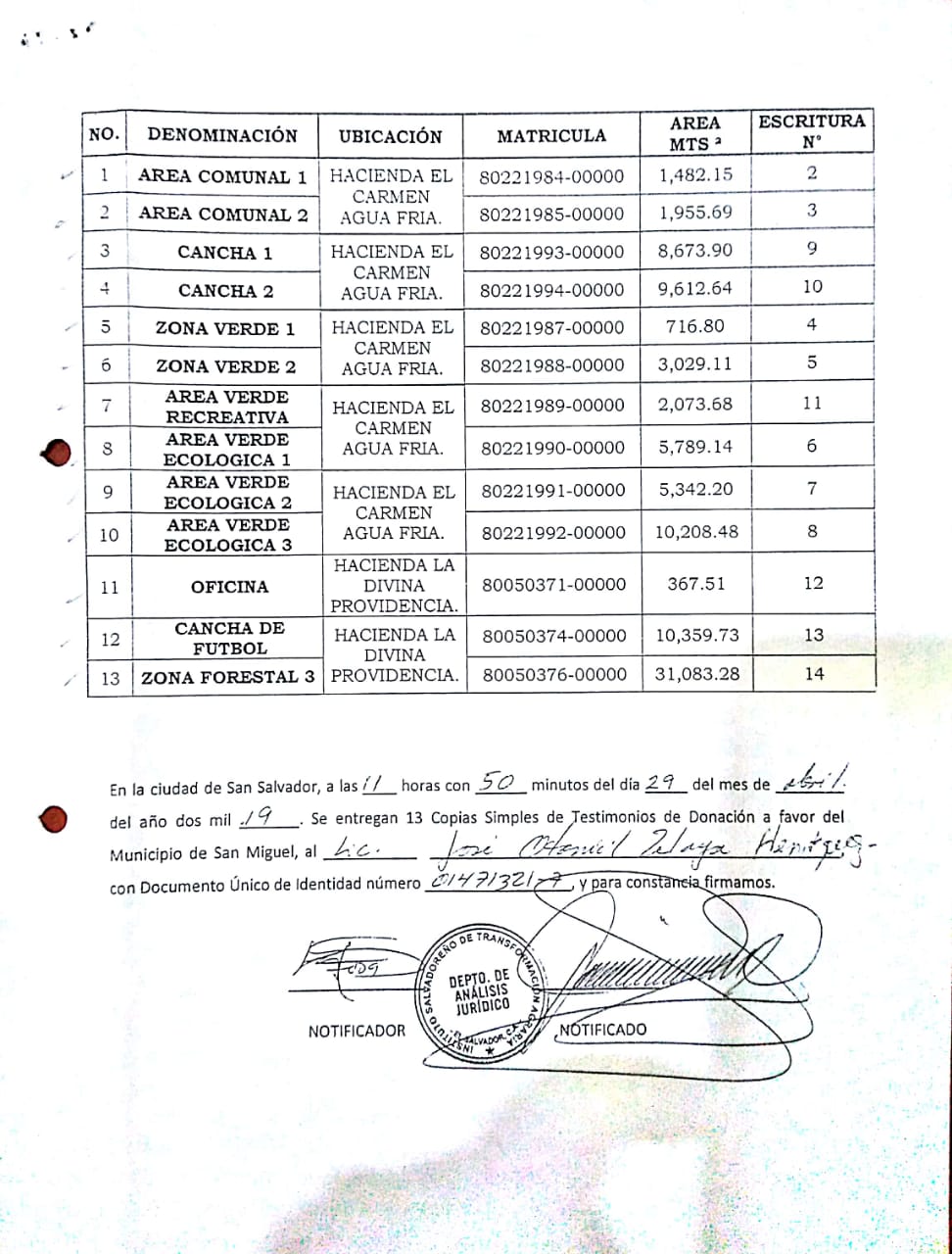 Solicita Acuerdo Municipal. Se tiene certificación de asignación presupuestaria, Acuerdo Municipal N°2 acta N°20 de fecha 28/08/18 de aceptación de donación de 14 inmuebles, queda uno de los inmuebles pendiente de legalizar, según correo electrónico de fecha 11/09/19, enviado por el Lic. Carlos Arturo Machado Vásquez Colaborador Jurídico del Departamento de Asesoría Legal de esta Municipalidad, listado de los 13 inmuebles donados a legalizar; y correo electrónico de fecha 11/09/19 enviado por el Licdo. Carlos Arturo Machado Vásquez a la Gerencia General, mediante el cual informa de la emisión de cheques, como deberán ser distribuidos. Con el aval de los señores Síndico Municipal Lic. José Ebanan Quintanilla Gómez, y Concejal señor Rafael Antonio Argueta;  sometido a votación votan aprobando este punto diez miembros del Concejo Municipal y salvan su voto cuatro señores Concejales Licda. Gilda María Mata, Cap. Mauricio Ernesto Campos Martínez, Lic. Mario Ernesto Portillo Arévalo; y Señorita Denisse Yasira Sandoval Flores, artículo 45 del Código Municipal.- El señor Concejal Cap. Mauricio Ernesto Campos Martínez, manifiesta: Salvo mi voto; y razono en el mismo sentido del numeral seis: No se le dio la lectura respectiva a todo el documento para conocimiento, ya que se está transmitiendo en vivo a través de la página de la Alcaldía Municipal, para conocimiento de este Concejo, del pueblo; y de cualquier otra persona que esté pendiente de la transmisión de esta sesión.- Por diez votos, ACUERDA: 1) Autorizar de fondos propios la erogación de $1,809.04, para la legalización de trece inmuebles donados por el ISTA (Instituto Salvadoreño de Transformación Agraria) a favor de esta Municipalidad, distribuida la erogación de fondos, así: $1,214.68  para el pago de derechos de registro de las 13 Escrituras en el Registro de la Propiedad Raíz e Hipotecas de esta Ciudad, de los inmuebles donados por ISTA a esta Municipalidad, debiendo emitirse cheque certificado a nombre: Tesorería del Centro Nacional de Registro; y $594.36, para el pago de trámites Administrativos Internos ya establecidos de parte del ISTA, de las 13 escrituras de los inmuebles donados por el ISTA a esta Municipalidad, a razón de $45.72 por cada escritura, debiendo emitirse cheque certificado a nombre: Instituto Salvadoreño de Transformación Agraria ISTA; dichos fondos  con aplicación a la cifra presupuestaria 55508-Derechos. 2) Nombrar Administrador del proceso de inscripción de los 13 inmuebles donados por el ISTA a esta Municipalidad, al Lic. Carlos Arturo Machado Vásquez Colaborador Jurídico en el Departamento de Asesoría Legal de esta Municipalidad.- CERTIFÍQUESE Y NOTIFIQUESE.- ACUERDO NÚMERO DIECIOCHO.- El Concejo Municipal, CONSIDERANDO: Visto y deliberado el punto del numeral 22 de la agenda: Nota de fecha 16/09/19 enviada por el señor Gerente General Carlos René Luna Salazar de esta Municipalidad: Solicita autorizar pago a la COMPAÑÍA DE TELECOMUNICACIONES DE EL SALVADOR, S. A. de C.V. (CTE, S.A. DE C.V.), por $1,228.65 en concepto de consumo de 35 líneas de telefonía fija correspondiente al mes de agosto de 2019. De igual manera se propone como Administradora de este proceso a la Licda. Patricia Lissette Villafuerte Reyes Asistente en la Gerencia General de esta Municipalidad. Se tiene certificación de asignación presupuestaria; y detalle de las 35 líneas con sus respectivos montos de telefonía, por dependencia. Con el aval del señor Concejal Rafael Antonio Argueta; sometido a votación votan aprobando este punto diez miembros del Concejo Municipal y salvan su voto cuatro señores Concejales Licda. Gilda María Mata, Cap. Mauricio Ernesto Campos Martínez, Lic. Mario Ernesto Portillo Arévalo; y Señorita Denisse Yasira Sandoval Flores, artículo 45 del Código Municipal.- El señor Concejal Cap. Mauricio Ernesto Campos Martínez, manifiesta: Salvo mi voto; y razono en el mismo sentido del numeral seis: No se le dio la lectura respectiva a todo el documento para conocimiento, ya que se está transmitiendo en vivo a través de la página de la Alcaldía Municipal, para conocimiento de este Concejo, del pueblo; y de cualquier otra persona que esté pendiente de la transmisión de esta sesión.- Por diez votos, ACUERDA:  1) Autorizar de fondos propios la erogación de $1,228.65, para pagar a la COMPAÑÍA DE TELECOMUNICACIONES DE EL SALVADOR S. A. de C.V. (CTE, S.A. DE C.V.), por consumo de 35 líneas de telefonía fija del mes de agosto de 2019 con aplicación a la cifra presupuestaria 54203- SERVICIOS DE TELECOMUNICACIONES. 2) Nombrar Administradora de este proceso a la Licda. Patricia Lissette Villafuerte Reyes Asistente en la Gerencia General de esta Municipalidad.- CERTIFÍQUESE Y NOTIFIQUESE.- ACUERDO NÚMERO DIECINUEVE.- El señor Alcalde Municipal Lic. Miguel Ángel Pereira Ayala, manifiesta: Esta es una renuncia, procedemos de un solo a la votación.- El señor Concejal Cap. Mauricio Ernesto Campos Martínez, manifiesta: Solicito que se de lectura, para conocimiento de los televidentes.- Se procede a la lectura: 23. SE PRESENTA A CONSIDERACIÓN: Nota de fecha 16/09/19 enviada por la Sra. Silvia Díaz Guevara de Lara Jefe del Departamento de Recursos Humanos de esta Municipalidad: Remite RENUNCIA IRREVOCABLE presentada por el Licenciado JOSE OTONIEL ZELAYA HENRIQUEZ al cargo de Jefe Departamento de Asesoría Legal de esta Alcaldía Municipal, con efecto a partir del 17/Septiembre/2019. Dicha renuncia ha sido avalada por el señor Alcalde Municipal Lic. Miguel Ángel Pereira Ayala. Solicita Acuerdo Municipal que respalde la renuncia. El nombramiento del Licenciado Zelaya Henríquez, fue renovado para el año 2019, en Acuerdo Municipal N° 42 acta N°39 de fecha 19/Diciembre/2018. Se REQUIERE: Aceptar la RENUNCIA IRREVOCABLE presentada por el Licenciado JOSE OTONIEL ZELAYA HENRIQUEZ al cargo de Jefe Departamento de Asesoría Legal de esta Alcaldía Municipal, con efecto a partir del 17/Septiembre/2019; sometido a votación votan aprobando este punto ocho miembros del Concejo Municipal y salvan su voto seis señores Concejales Licda. Gilda María Mata, Cap. Mauricio Ernesto Campos Martínez, Lic. Mario Ernesto Portillo Arévalo, Señorita Denisse Yasira Sandoval Flores, Lic. Orlando Antonio Ulloa Molina; y Dr. José Javier Renderos Vásquez, artículo 45 del Código Municipal.- Por ocho votos, ACUERDA: Aceptar la RENUNCIA IRREVOCABLE presentada por el Licenciado JOSE OTONIEL ZELAYA HENRIQUEZ al cargo de Jefe Departamento de Asesoría Legal de esta Alcaldía Municipal, con efecto a partir del 17/Septiembre/2019.- CERTIFÍQUESE Y NOTIFIQUESE.- ACUERDO NÚMERO VEINTE.- El Concejo Municipal, CONSIDERANDO: Propuesta del señor Alcalde Municipal Lic. Miguel Ángel Pereira Ayala: Modificar la agenda de esta sesión, para que se retire el punto del numeral 24: Nota de fecha 16/09/19 enviada por el Ing. Wiliam Noé Claros Vigil Jefe de la UACI de esta Municipalidad: En referencia al proceso de Licitación Pública 20/2019AMSM “ILUMINACION DEL ESTADIO JUAN FRANCISCO BARRAZA, SAN MIGUEL, DEPARTAMENTO DE SAN MIGUEL”; sometido a votación votan aprobando la modificación de la agenda, y que se retire el punto del proyecto referenciado, diez miembros del Concejo Municipal y salvan su voto cuatro señores Concejales Licda. Gilda María Mata, Cap. Mauricio Ernesto Campos Martínez, Lic. Mario Ernesto Portillo Arévalo; y Señorita Denisse Yasira Sandoval Flores, artículo 45 del Código Municipal.- Por diez votos, ACUERDA: Modificar la agenda de esta sesión, y se retira el punto del numeral 24: Licitación Pública 20/2019AMSM “ILUMINACION DEL ESTADIO JUAN FRANCISCO BARRAZA, SAN MIGUEL, DEPARTAMENTO DE SAN MIGUEL”.- CERTIFÍQUESE Y NOTIFIQUESE.-  El señor Concejal Cap. Mauricio Ernesto Campos Martínez, manifiesta: Secretario, habiéndose dado lectura al acta 36 y las respectivas observaciones hechas, solicito que se le hagan las modificaciones y en la próxima sesión de Concejo Municipal, se le de lectura nuevamente; y solicito certificación de las Actas Nº 36 y Nº 37.- La señora Concejal Licda. Enma Alicia Pineda Mayorga de Castro, solicita certificación de los acuerdos de la acta de la presente sesión.- El señor Concejal Cap. Mauricio Ernesto Campos Martínez, solicita certificación de los acuerdos de la acta de la presente sesión.- La señorita Concejal Denisse Yasira Sandoval Flores, solicita certificación de los acuerdos de la acta de la presente sesión.- El señor Concejal Lic. Orlando Antonio Ulloa Molina, solicita certificación de los acuerdos de la acta de la presente sesión.- Y no habiendo más que hacer constar, se cierra la presente sesión y acta a las una horas catorce minutos del día veinte de septiembre corriente, que firmamos.-Lic. Miguel Ángel Pereira Ayala                                               Lic. José Ebanan Quintanilla Gómez         Alcalde Municipal                                                                           Síndico MunicipalLicda. Enma Alicia Pineda Mayorga de Castro                                      Dr. José Oswaldo Granados            Primera Regidora Propietaria		                                        Segundo Regidor PropietarioIng. Jesús Orlando González Hernández 	                            Lic. José Lázaro Flores Hernández                                  Tercer Regidor Propietario                                          Cuarto Regidor Propietario Designado        Sr. Rafael Antonio Argueta  		                                         Dr. Juan Antonio Bustillo Mendoza  Quinto Regidor Propietario 	                                                            Sexto Regidor PropietarioPasan las firmas de la Acta Nº 37Vienen las firmas de la Acta Nº 37   Licda. Gilda María Mata                                                  Cap. Mauricio Ernesto Campos MartínezSéptima Regidora Propietaria                                                        Octavo Regidor PropietarioLic. Mario Ernesto Portillo Arévalo                                        Srita. Denisse Yasira Sandoval Flores     Noveno Regidor Propietario                                                      Décima Regidora Propietaria    Lic. Orlando Antonio Ulloa Molina                                            Dr. José Javier Renderos VásquezDécimo Primer Regidor Propietario				  Décimo Segundo Regidor PropietarioLicda. Eneida Vanessa Ramírez                                                     Sra. Erika Lisseth Reyes Gómez                                                      Primera Regidora Suplente					           Segunda Regidora SuplenteSra. María Josefina Palacios de Reyes			       Sr. Juan Ricardo Vásquez Guzmán       Cuarta Regidora Suplente                                                                Secretario MunicipalLas firmas anteriores corresponden              a la acta 37 sesión del 19/09/19 del					                                              Concejo Municipal.-CANTIDADBIEN, OBRA O SERVICIO J.C. MEDIC (LORENZO JAIME CERVINO GARCIA)  ELECTROLAB MEDIC S.A. DE C.V. (ANA MARGARITA VELASQUEZ DE BUSTILLO) SERVICIOS TECNICOS MEDICOS S.A. DE C.V. (S.T. MEDIC S.A. DE C.V. (SR. JUAN ERNESTO HIDALGO CAÑADA)INFRA DE EL SALVADOR S.A. DE C.V. (CARLOS ROBERTO GRASSL LECHA)  E P - MEDICAL BUSINESS (ROBERTO ELPIDIO ESCOBAR IRULA)PC EVOLUTION (NELSON ERNESTO ALVARENGA RIVAS)54113 Materiales e Instrumental de Laboratorios y uso medico1BASCULA-BM 725 MECANICA BC: 60895- -  CAPACIDAD: 32 LBS -DE BEBE -MESA MECANICA D/PALANGANA 32 LIBRAS- PESAS DESLIZANTES -MARCA SECA- MODELO 725- ALEMANIA  NO COTIZA  $           316.40  $            380.00  $         497.20  NO COTIZA  $    496.12 1BASCULA-AMT 485 MECANICA GF BC: 1412870-  P/ ADULTO CON TALLIMETRO -PEDESTAL, PLATAFORMA SOLIDA, CAPACIDAD 490 LB (220KG)-PESAS ADICIONALES - FABRICADA B/ NORMA ISO 9000, - DIMESIONES DE BASCULA : 530 X 275 X 1485 MM, PESO 35.5LB- GARANTIA: 12 MESES CONTRA DESPERFECTOS DE FÁBRICA.-MODELO HT 485- MARCA GRAHAM FIELD- NO COTIZA  $           315.00  $          250.00  NO COTIZA  NO COTIZA  $    752.00 1CARRO CURACION 3012 INOX M ECON BC: 1415565 - ECONO ACERO INO X 53 X 33 X  85 - 1 ENTREPANO CON RACK - ENTREPANO INFERIOR Y PATAS DE ACERO INOXIDABLE- MANERALES INCORPORADOS - RODOS DE 3 PULGADAS DIAMETRO CON FRENO, DIMESIONES  53 CM FRENTE X 33 CM FONDO X 85 CM ALTO- MARCA PREISA- NO COTIZA  $           327.70  $         450.00  $      389.47  NO COTIZA  $    452.00 214129975- ESTETOSCOPIO-ACERO INOXIDABLE GRIS MET- 603 MG- PARA ADULTOS- CAMPANA EXTRA GRANDE (1 3/8 " DE DIAMETRO)  NO COTIZA  $           271.20  $         112.00  $              140.12  NO COTIZA  $    122.04 1SET-CIRUGIA-14 NJS BC:19128 - 14 PIEZAS EN ESTUCHE INCLUYE: 1 PINZA DE DISECCION CON Y SIN GARRA, 1 PINZA PORTAGUJA, 1 PINZA DE MOSQUITO, 1 PINZA KELLY RECTA Y CURVA, 1 PINZA ROCHESTER, 1 SONDA ACANALADA Y PROBO CON OJO, 1 TIJERA IRIS, 1 TIJERA MAYO, 1 PINZA DE DISECCION FINA, 1 MANGO PARA BISTURI -3 Y 4 Y HOJAS DE BISTURI, ESTUCHE CUERO SINTETICO- MARCA NJS NO COTIZA  $             50.85  NO COTIZA  NO COTIZA  NO COTIZA  NO COTIZA 114397300 - CILINDRO DE ALUMINIO ME - CGA 870 1602 ED- CILINDRO OXIGENO DE 24 PIES CUBICOS- CAPACIDAD 682 LITROS- 1 a 5 LITROS X MINUTO- INCLUYE: REGULADOR HASTA 15 LPM,  CARRETILLA- CARGA DE o2-  MARCA OXGASA- NO COTIZA  $           237.30  NO COTIZA  $              205.26  NO COTIZA  $        498.33 2PAQUETE - AGUJA DESC 25 X   5/8 PK / 100 BC: 4968420501094 - AGUJA DESCARTABLE # 25 X 5/8 ANARANJADO- 100 PK HIPODERMICA- MARCA NIPRO NO COTIZA  $             11.30  NO COTIZA  NO COTIZA  NO COTIZA  NO COTIZA 15UNIDADES - MASCARILLA-NEBU- SET ADULTO-600 UNIT BC: 822383116518- MICRONEBULIZADOR Y MANGUERA PARA ADULTO- MODELO NO IMPRESO: NEB KIT 600- MARCA DRIVE NO COTIZA  $             59.33  NO COTIZA  NO COTIZA  $    49.95  $       97.50 10UNIDADES- MASCARILLA-NEBU - SET NIÑO - 64095 UNIT- BC 717076089050- MODELO NO IMPRESO: GF64095- MARCA JOHN BUNN NO COTIZA  $             39.55  NO COTIZA  NO COTIZA  $    64.50  $       97.50 9 GLUCO-TIRA - PRODIGY AUTOCODE - FCO-50 BC:384840528000 - 50 PRUEBAS DE GLUCOSA EN SANGRE - MARCA PRODIGY NO COTIZA  $           406.80  NO COTIZA  NO COTIZA  NO COTIZA  $      474.00 20 PAQUETES - GASA POST OPERATORIA E NON 21442 4 X 4 PK BC: 1402637 - ESTERIL - 4  X  4 PULG - EXTRA ABSORVENTES PK/25 UNIDADES- MARCA MEDLINE  NO COTIZA  $           113.00  NO COTIZA  NO COTIZA  NO COTIZA  NO COTIZA 20UNIDADES- BOLSA ORINA CAMA 2000 ML MDL -UNIT BC 60731 - MARCA MEDLINE-  NO COTIZA  $             90.40  NO COTIZA  NO COTIZA  $    65.00  $      138.00 5UNIDADES DE - SONDA NASOGASTRO  # 18 K BC: 29483 - SONDA #  18 X 42  TIPO LEVIN P/ALIMENTACION DESCARTABLE, ADULTO - MARCA KENDALL  NO COTIZA  $             22.60  NO COTIZA  NO COTIZA  $       5.65  NO COTIZA 4UNIDADES DE - TORNIQUETE GRAFCO ADULTO 1806 BC: 1416109- CON VELCRO - MARCO GRAFCO- NO COTIZA  $             18.08  NO COTIZA  NO COTIZA  NO COTIZA  NO COTIZA 5UNIDADES DE -CANULA NASAL 7 PIES ADULTO JB UNIT BC: 717076088916 - UNIT BIGOTERA NASAL ADULTO 7 PIES DE LARGO (2,10 MTS) UNITARIO - JOHN BUNN NO COTIZA  $             11.30  NO COTIZA  NO COTIZA  $     10.00  $        23.75 20GALONES- ALCOHOL GEL GALON $        517.00  NO COTIZA  NO COTIZA  NO COTIZA  NO COTIZA  $      339.80 500UNIDADES / LANCETAS $           30.00  $               33.90  NO COTIZA  $            28.25  $      35.00  $       28.25 20UNIDADES - SONDA TRAN URETRALES Nº 18 FT $           44.00  $               90.40  NO COTIZA  NO COTIZA  NO COTIZA  $       158.20 10CAJAS - MICROPORE -3M- 2” X 10 YARDAS C x 6 UND. $        165.00  $             158.20  NO COTIZA  NO COTIZA  NO COTIZA  $       230.40 5CAJA - MICROPORE-3M- 1” X 10 YARDAS C x 12 UND. $           82.50  $             101.70  NO COTIZA  NO COTIZA  $    66.75  $      176.40 3FRASCOS - GEL LUBRICANTE- FRASCO DE 240 ML $             9.00  $             10.17  NO COTIZA  NO COTIZA  $    10.50  NO COTIZA 5CAJA - GORRO QUIRURGICO C x 100 UND. $           35.00  $             39.55  NO COTIZA  NO COTIZA  NO COTIZA  $        63.00 5CAJA - JERINGA DE 20 ML C x 50 UND. $           66.00  $             90.40  NO COTIZA  NO COTIZA  NO COTIZA  $       67.80 1CAJA - JERINGA DE 60 ML C x 25 UND. $           16.50  $             33.90  NO COTIZA  NO COTIZA  NO COTIZA  $        67.80 100UNIDADES - BATAS QUIRUGICAS DESECHABLES NO ESTERIL $        195.00  $           339.00  NO COTIZA  NO COTIZA  NO COTIZA  NO COTIZA 100UNIDADES - PRUEBA DE EMBARAZO EN ORINA $        145.00  $           146.90  NO COTIZA  NO COTIZA  NO COTIZA  $      391.00 4CAJA - CATETER   22 G X 1” C x 50 UND. $        120.00  NO COTIZA  NO COTIZA  NO COTIZA  $    124.32  NO COTIZA 4CAJA - CATETER 24 G X 3 / 4   C x 50 UNID. $        120.00  NO COTIZA  NO COTIZA  NO COTIZA  $   124.32  NO COTIZA 500UNIDADES - DESCARTABLE P/INFUSION B X  25 $        250.00  $           565.00  NO COTIZA  NO COTIZA  $   225.00  $      550.00 4CAJA - SUERO MIXTO 1000 ML C x 12  BOTE $        100.40  NO COTIZA  NO COTIZA  NO COTIZA  $   108.48  NO COTIZA 15CAJA - SOLUCION SALINA DE  9%  1000  ML C x 12 BOTE $        376.50  NO COTIZA  NO COTIZA  NO COTIZA  $   406.80  NO COTIZA 15CAJA - SOLUCION SALINA DE  9%  500ML C x 24 BOTE $        654.00  NO COTIZA  NO COTIZA  NO COTIZA  $   630.60  NO COTIZA 5CAJA - SOLUCION SALINA DE 9%  250ML C x 40 BOLSA $        300.00  NO COTIZA  NO COTIZA  NO COTIZA  $   271.20  NO COTIZA 2CAJA -SOLUCION SALINA DE 9% 100ML Cx 60 BOLSA $        162.00  NO COTIZA  NO COTIZA  NO COTIZA  $   142.38  NO COTIZA 2CAJA -SOLUCION HARTMANN 1000 ML Cx 12 BOTE $           50.20  NO COTIZA  NO COTIZA  NO COTIZA  $     54.24  NO COTIZA 20UNIDADES - VENDA DE GASA 4” $           30.00  NO COTIZA  NO COTIZA  NO COTIZA  NO COTIZA  NO COTIZA 150UNIDADES - BOLSA COLECTORA DE ORINA PEDIATRICA $           45.00  NO COTIZA  NO COTIZA  NO COTIZA  NO COTIZA  NO COTIZA 100FRASCO-  PARA ORINA 2 ONZ $           20.00  NO COTIZA  NO COTIZA  NO COTIZA  NO COTIZA  $        65.00 100FRASCO -  PARA MUESTRA DE HECES 1 ONZ $           20.00  NO COTIZA  NO COTIZA  NO COTIZA  NO COTIZA  NO COTIZA 20LIBRAS- ALGODÓN HIDROFILO  $           88.00  $           158.20  NO COTIZA  NO COTIZA  $     92.80  $      139.80 30GALON- ALCOHOL DE  70  %  $        495.00  NO COTIZA  NO COTIZA  NO COTIZA  $   372.00  $      538.50 12GASA QUIRURGICA (ROLLO DE 36 X 100 YARDAS) $        462.00  $           406.80  NO COTIZA  NO COTIZA  $    360.00  $      731.88 5CAJA - GUANTES ESTERILES (TALLA 8) C x 50 PARES $        110.00  NO COTIZA  NO COTIZA  NO COTIZA  $     98.95  $      135.60 5CAJA - GUANTES ESTERILES (TALLA 7) C x 50 PARES $        110.00  NO COTIZA  NO COTIZA  NO COTIZA  $     98.95  NO COTIZA 60CAJA - GUANTES LIMPIOS (CAJA) $        420.00  NO COTIZA  NO COTIZA  NO COTIZA  NO COTIZA  $     450.00 10CAJA - MASCARILLA ELASTICA T/ EARLOOP (C X 50 U) $           40.00  NO COTIZA  NO COTIZA  NO COTIZA  $     56.00  $       60.00 30UNIDAD - VENDA ELASTICA 4” $           60.00  $             67.80  NO COTIZA  NO COTIZA  $     52.50  $        83.40 50CAJA - BAJA LENGUA MADERA (CAJA x 100) $        110.00  $           169.00  NO COTIZA  NO COTIZA  NO COTIZA  $      169.50 1CAJA- TERMOMETRO ORAL MERCURIO x 12 $           10.00  NO COTIZA  NO COTIZA  NO COTIZA  NO COTIZA  $       26.52 2CAJA - SUTURA NYLON 5-0 (C X 12 U)  $           70.00  NO COTIZA  NO COTIZA  NO COTIZA  NO COTIZA  NO COTIZA 2CAJA - SUTURA NYLON 4-0 (C X 12 U)  $           70.00  NO COTIZA  NO COTIZA  NO COTIZA  NO COTIZA  NO COTIZA 2CAJA - SUTURA NYLON 2-0 (C X 12 U)  $           70.00  NO COTIZA  NO COTIZA  NO COTIZA  NO COTIZA  NO COTIZA 1CAJA - SUTURA VICRIL 3-0 (C X 12 U)  $           50.00  NO COTIZA  NO COTIZA  NO COTIZA  NO COTIZA  NO COTIZA 1CAJA - JERINGA 100 UNI P/ INSULINA DE 1 ML 30GXX ½ $           11.00  NO COTIZA  NO COTIZA  NO COTIZA  NO COTIZA  NO COTIZA 2CAJA - AGUJA HIPODERMICA 100 UNI 21 G  X  1  1 / 2 $             8.00  NO COTIZA  NO COTIZA  NO COTIZA  $     11.30  $        13.06 2CAJA - AGUJA HIPODERMICA 100 UNI 23 G X   1 $             8.00  NO COTIZA  NO COTIZA  NO COTIZA  $     11.30  $        13.06 3CAJA - AGUJA HIPODERMICA 100 UNI 18   G X   1 1 / 2 $           13.50  NO COTIZA  NO COTIZA  NO COTIZA  NO COTIZA  $        19.59 300UNIDAD - SELLO DE HEPARINA $           75.00  NO COTIZA  NO COTIZA  NO COTIZA  NO COTIZA  NO COTIZA 15CAJA - JERINGA DE 3  ML $           97.50  NO COTIZA  NO COTIZA  NO COTIZA  NO COTIZA  $      254.25 10CAJA - JERINGA DE 5  ML $           72.50  NO COTIZA  NO COTIZA  NO COTIZA  $    103.00  NO COTIZA 15CAJA - JERINGA DE 10  ML $        165.00  NO COTIZA  NO COTIZA  NO COTIZA  NO COTIZA  $       318.60 SUB TOTAL  $       6,168.60  $          4,701.73  $               1,192.00  $        1,260.30  $ 3,651.49  $     8,242.65 CANTIDADDESCRIPCION ELECTROLAB MEDIC S.A. DE C.V. (ANA MARGARITA VELASQUEZ DE BUSTILLO) SERVICIOS TECNICOS MEDICOS S.A. DE C.V. (S.T. MEDIC S.A. DE C.V. (SR. JUAN ERNESTO HIDALGO CAÑADA)INFRA DE EL SALVADOR S.A. DE C.V.(CARLOS ROBERTO GRASSL LECHA) E P -MEDICAL BUSINESS (ROBERTO ELPIDIO ESCOBAR IRULA)54119- Materiales Electricos1LAMPARA-GANSO 1697 BC: 173 -   FOCO DE 60 WATTS 120 V- (NO INCLUIDO) - MARCA GRAHAM -FIELD / TEMPCO- CROMADA ESTÁNDAR CUELLO DE GANSO AJUSTABLE  $              113.00  $                    72.00  $        131.08  $     130.00 CANTIDADDESCRIPCIONELECTROLAB MEDICS.A. DE C.V.(ANA MARGARITA VELASQUEZDE BUSTILLO)SERVICIOS TECNICOS MEDICOSS.A. DE C.V.(S.T. MEDICS.A. DE C.V.(SR. JUAN ERNESTO HIDALGO CAÑADA)HOSPIMEDICS.A.DE C.V.(SILVIA  LISSETTE CANELO MAZA)INFRA DEEL SALVADORS.A. DE C.V.(CARLOS ROBERTO GRASSL LECHA)61103 Equipos Medicos y de Laboratorios.4EQUIPO - TENSIO-AA-TYCOS DS44-11 BC: 60893 - ANEROIDE MANUAL ADULTO- MODELO DURASHOCK DS44- 11CBT- DESCRIPCION:  76CM DE ALTURA - CON DIAL MOVIL- GIRO 360 GRADOS, INCLUYE UNA MANGA DE ADULTO Nº 11 FLEXIPORT - CONFORME A LA NORMA DE RESISTENCIA DE CAIDAS AAMI, LIBRE DE LATEX - CALIDAD: ISO-9001 -GARANTIA: 1 AÑO CONTRA DESPERFECTOS DE FÁBRICA Y CALIBRACION- MARCA WELCH ALLYN $         293.80  $         300.00  NO COTIZA $     1,107.52 1EQUIPO - TENSIO-AA-TYCOS DS44-09 - PEDIATRICO BC: 1408034 -ANEROIDE MANUAL PEDIATRICO, -MODELO DURASHOCK DS44 TENSIOMETRO DE ALTA CALIDAD Y DURACION, 76 CM DE ALTURA- DIAL MOVIL -GIRO 360 GRADOS, INCLUYE UNA MANGA DE PEDIATRICA  Nº 9  FLEXIPORT, CONFORME A LA NORMA DE RESISTENCIA DE CAIDAS AAMI, LIBRE DE LATEX- GARANTIA: 1 AÑO CONTRA DESPERFECTOS DE FÁBRICA Y CALIBRACION- MARCA WELCH ALLYN $          90.40  $        99.00  NO COTIZA  NO COTIZA 214222501- DOPLER FETAL PARA CLINICA CON PANTALLA JPD 100 B+ PARA ESCUCHAR SONIDOS CARDIACOS FETALES- INCLUYE 1 BATERIA 8.4 Ni-MH RECARGABLE- CARGADO EXTERNO- PANTALLA LCD- PORTATIL FRECUENCIA DE ULTRASONIDO 2.5 MHZ- MODELO JPD - 100 B $      396.00  NO COTIZA  $       513.74 2CANAPE FIJO METAL GRIS/CAFÉ 1100 BC:79984 - TAPICERIA CAFÉ 180 X 60 X 75CM - DESCRIPCION: - ESTANDAR SIN ESTRIBOS - ESTRUCTURA DE ACERO- DIMENSIONES APROXIMADAS. 180 X 60 X 75 CM. - MODELO 1604- MARCA PREISA- $         531.10  $      338.00  NO COTIZA  $       675.74 1P.PORTA AGUJA BAKEY 6.5 PULG. BC: 30967 - DEBAKEY O CRILEWOOD PORTA AGUJA DE 6.5 inch. APROX. ACERO INOX. MCA. ELMED ORIGEN USA.  $         20.34  NO COTIZA  $       22.25  NO COTIZA 1BISTURI-MANGO # 4 L -BC 1433045 ECONO TAM BC: 895 - MANGO # 4 ECONOMICO P/BISTURI - HOJAS # 20 AL # 25- MARCA FINE SURGICAL- ACERO INOXIDABLE  $          4.52  NO COTIZA  $         5.59  NO COTIZA 1TIJERA MAYO-6.75 PULG RECTA FS BC: 1901027- DE DISECCION- 6.75 PULG- ACERO INOXIDABLE - MARCA FINE SURGICAL $          4.52  NO COTIZA  $       18.10  NO COTIZA 2VALVA-DOYEN-S BC: 54834 - VAGINAL DOYEN SMALL - ACERO INOX. MARCA: ELMED - DIMENSIONES: HOJA 5.5 CMS LARGO X 3.5CMS ANCHO, MANGO 24 CMS LARGO $          88.14  NO COTIZA  $       77.30  NO COTIZA 1PINZA DE DISECCION C/GARRA 5.5 PULG.  FS BC: 1433082- DISECCION 5.5 INCH - ACERO INOXIDABLE - MARCA FINE SURGICAL- $          6.78  NO COTIZA  $         7.18  NO COTIZA 1PINZA- DISECCION SIN GARRA 5.5 PULG. TAMSCO BC: 1424538 - DISECCION 5.5 PULG SIN GARRA ACERO INOX MCA-TAMSCO-  $           7.91  NO COTIZA  $       7.03  NO COTIZA 2PINZA - ANILLO-R 9.5 PULG ASERRADA BC: 19395 - RECTA FOERESTER ASERRADA INOX 9.5 inch. (25CM) - EN ACERO INOXIDABLE TIPO 420 GRADO QUIRURGICO- MARCA ELMED O FRIGTZ $        54.24  NO COTIZA  $      55.60  NO COTIZA 2PINZA - MOSQUITO-R5 PULG BC: 19388 - RECTA HALSTEAD INOX 5 INCH-  ACERO INOXIDABLE - MARCA ELMED- $       23.50  NO COTIZA  $     28.06  NO COTIZA 1VALVA-AUVARD BC: 19424- 2-1/2 LB -ACERO INOXIDABLE - TIPO AUVARD- PESO DE 2.5 LIBRAS- TIPO 304 GRADO QUIRURGICO. - MARCA ELMED- $      79.10  NO COTIZA  $   109.85  NO COTIZA 1TIJERA- EPISOTOMIA-9 PULG BC: 19564- ACERO INOXIDABLE - TIPO 420 GRADO QUIRURGICO. - MARCA ELMED $        18.08  NO COTIZA  $       26.55  NO COTIZA 1PINZA -KOCHER-R 9.2 PULG. BC: 20471-ACERO INOX. - MARCA ELMED-CON GARRA EN EL EXTREMO-- TIPO 420 GRADO QUIRURGICO- $         13.11  NO COTIZA  $       21.98  NO COTIZA 1TAZON 11 X 4 PULG NA BC: 59558 - NAR. ACERO INOXIDABLE DIAMETRO DE 11 inch. APROX ALTO 4 inch.  APROX- MARCA HEM ORIGNE INDIA- $         13.56  NO COTIZA  $      16.95  NO COTIZA 2 VASIJA ARRI 08 OZ HE BC: 1417197 - VASIJA ARRIÑONADA ACERO INOXIDABLE 8 ONZ. DIMENCIONES 20 CM DE LARGO- MARCA INDIA $        18.08  NO COTIZA  $       22.60  NO COTIZA SUB TOTAL  $    1,267.18  $   1,133.00  $      419.04 $     2,297.00 CANTIDADDESCRIPCION ELECTROLAB MEDIC S.A. DE C.V. (ANA MARGARITA VELASQUEZ DE BUSTILLO) SERVICIOS TECNICOS MEDICOS S.A. DE C.V. (S.T. MEDIC S.A. DE C.V. (SR. JUAN ERNESTO HIDALGO CAÑADA)61102 – Maquinarias y Equipos1CARDIOGRAFO MINDRAY - MODELO R3- BC: 1444499 - 3 CANALES -IMPRESOR INTEGRADO E INTERPRETACION- PANTALLA DE 5 PULG. TFT LCD A COLOR DE 800 X 480 PIXELES - SOFTWARE INTERNO -IMPRESOR TERMICO INCORPORADO. ACCESORIOS: 1 CABLE DE ECG DE 10 ESPIGAS PARA 12 DERIVACIONES, 1 SET DE BULBOS PRECORDIALES, 1 SET DE CLAMPS PARA EXTREMIDADES, 1 CABLE DE PODER, 1 ROLLO DE PAPEL TERMICO- MARCA MINDRAY- GARANTIA 12 MESES CONTRA DESPERFECTOS DE FABRICA $                1,100.00  $                     950.00 CANTIDADCANTIDADBIEN, OBRA O SERVICIO J.C. MEDIC (LORENZO JAIME CERVINO GARCIA)  J.C. MEDIC (LORENZO JAIME CERVINO GARCIA)  ELECTROLAB MEDIC S.A. DE C.V. (ANA MARGARITA VELASQUEZ DE BUSTILLO) INFRA DE EL SALVADOR S.A. DE C.V. (CARLOS ROBERTO GRASSL LECHA) 54113 Materiales e Instrumental de Laboratorios y uso medico11BASCULA-BM 725 MECANICA BC: 60895- -  CAPACIDAD: 32 LBS -DE BEBE -MESA MECANICA D/PALANGANA 32 LIBRAS- PESAS DESLIZANTES -MARCA SECA- MODELO 725- ALEMANIA  $           316.40 11BASCULA-AMT 485 MECANICA GF BC: 1412870-  P/ ADULTO CON TALLIMETRO -PEDESTAL, PLATAFORMA SOLIDA, CAPACIDAD 490 LB (220KG)-PESAS ADICIONALES - FABRICADA B/ NORMA ISO 9000, - DIMESIONES DE BASCULA : 530 X 275 X 1485 MM, PESO 35.5LB- GARANTIA: 12 MESES CONTRA DESPERFECTOS DE FÁBRICA.-MODELO HT 485- MARCA GRAHAM FIELD- $           315.00 11CARRO CURACION 3012 INOX M ECON BC: 1415565 - ECONO ACERO INO X 53 X 33 X  85 - 1 ENTREPANO CON RACK - ENTREPANO INFERIOR Y PATAS DE ACERO INOXIDABLE- MANERALES INCORPORADOS - RODOS DE 3 PULGADAS DIAMETRO CON FRENO, DIMESIONES  53 CM FRENTE X 33 CM FONDO X 85 CM ALTO- MARCA PREISA- $           327.70 2214129975- ESTETOSCOPIO-ACERO INOXIDABLE GRIS MET- 603 MG- PARA ADULTOS- CAMPANA EXTRA GRANDE ( 1 3/8 " DE DIAMETRO)  $    140.12 11SET-CIRUGIA-14 NJS BC:19128 - 14 PIEZAS EN ESTUCHE INCLUYE: 1 PINZA DE DISECCION CON Y SIN GARRA, 1 PINZA PORTAGUJA, 1 PINZA DE MOSQUITO, 1 PINZA KELLY RECTA Y CURVA, 1 PINZA ROCHESTER, 1 SONDA ACANALADA Y PROBO CON OJO, 1 TIJERA IRIS, 1 TIJERA MAYO, 1 PINZA DE DISECCION FINA, 1 MANGO PARA BISTURI -3 Y 4 Y HOJAS DE BISTURI, ESTUCHE CUERO SINTETICO-  MARCA NJS $             50.85 1114397300 - CILINDRO DE ALUMINIO ME - CGA 870 1602 ED- CILINDRO OXIGENO DE 24 PIES CUBICOS- CAPACIDAD 682 LITROS- 1 a 5 LITROS X MINUTO- INCLUYE: REGULADOR HASTA 15 LPM, CARRETILLA- CARGA DE o2- MARCA OXGASA- $   205.26 22PAQUETE - AGUJA DESC 25 X   5/8 PK / 100 BC: 4968420501094 - AGUJA DESCARTABLE # 25 X 5/8 ANARANJADO- 100 PK HIPODERMICA- MARCA NIPRO $             11.30 1515UNIDADES - MASCARILLA-NEBU- SET ADULTO-600 UNIT BC: 822383116518- MICRONEBULIZADOR Y MANGUERA PARA ADULTO- MODELO NO IMPRESO: NEB KIT 600- MARCA DRIVE $             59.33 1010UNIDADES- MASCARILLA-NEBU - SET NIÑO - 64095 UNIT- BC 717076089050- MODELO NO IMPRESO: GF64095- MARCA JOHN BUNN $             39.55 99 GLUCO-TIRA - PRODIGY AUTOCODE - FCO-50 BC:384840528000 - 50 PRUEBAS DE GLUCOSA EN SANGRE - MARCA PRODIGY $           406.80 2020 PAQUETES - GASA POST OPERATORIA E NON 21442 4 X 4 PK BC: 1402637 - ESTERIL - 4 X 4 PULG - EXTRA ABSORVENTES PK/25 UNIDADES- MARCA MEDLINE  $           113.00 2020UNIDADES- BOLSA ORINA CAMA 2000 ML MDL -UNIT BC 60731 - MARCA MEDLINE-  $             90.40 55UNIDADES DE - SONDA NASOGASTRO  # 18 K BC: 29483 - SONDA #  18 X 42  TIPO LEVIN P/ALIMENTACION DESCARTABLE, ADULTO - MARCA KENDALL  $             22.60 44UNIDADES DE - TORNIQUETE GRAFCO ADULTO 1806 BC: 1416109- CON VELCRO - MARCO GRAFCO- $             18.08 55UNIDADES DE -CANULA NASAL 7 PIES ADULTO JB UNIT BC: 717076088916 - UNIT BIGOTERA NASAL ADULTO 7 PIES DE LARGO (2,10 MTS) UNITARIO - JOHN BUNN $             11.30 2020GALONES- ALCOHOL GEL GALON $        517.00  $        517.00 500500UNIDADES / LANCETAS $      30.00  $      30.00 2020UNIDADES - SONDA TRAN URETRALES Nº 18 FT $     44.00  $     44.00 1010CAJAS - MICROPORE -3M- 2” X 10 YARDAS C x 6 UND. $     165.00  $     165.00 55CAJA - MICROPORE-3M- 1”  X 10 YARDAS C x 12 UND. $      82.50  $      82.50 33FRASCOS - GEL LUBRICANTE- FRASCO DE 240 ML $         9.00  $         9.00 55CAJA - GORRO QUIRURGICO C x 100 UND. $       35.00  $       35.00 55CAJA - JERINGA DE 20 ML C x 50 UND. $       66.00  $       66.00 11CAJA - JERINGA DE 60 ML C x 25 UND. $      16.50  $      16.50 100100UNIDADES - BATAS QUIRUGICAS DESECHABLES NO ESTERIL $        195.00  $        195.00 100100UNIDADES - PRUEBA DE EMBARAZO EN ORINA $        145.00  $        145.00 44CAJA - CATETER   22 G X 1” C x 50 UND. $        120.00  $        120.00 44CAJA - CATETER 24 G X 3 / 4   C x 50 UNID. $        120.00  $        120.00 500500UNIDADES - DESCARTABLE P/INFUSION B X  25 $        250.00  $        250.00 44CAJA - SUERO MIXTO 1000  ML C x 12  BOTE $        100.40  $        100.40 1515CAJA - SOLUCION SALINA DE  9%  1000  ML C x 12 BOTE $        376.50  $        376.50 1515CAJA - SOLUCION SALINA DE  9%  500ML C x 24 BOTE $        654.00  $        654.00 55CAJA - SOLUCION SALINA DE 9%  250ML C x 40 BOLSA $        300.00  $        300.00 22CAJA -SOLUCION SALINA DE 9% 100ML Cx 60 BOLSA $        162.00  $        162.00 22CAJA -SOLUCION HARTMANN 1000 ML Cx 12 BOTE $      50.20  $      50.20 2020UNIDADES - VENDA DE GASA 4” $      30.00  $      30.00 150150UNIDADES - BOLSA COLECTORA DE ORINA PEDIATRICA $      45.00  $      45.00 100100FRASCO-  PARA ORINA 2 ONZ $       20.00  $       20.00 100100FRASCO -  PARA MUESTRA DE HECES 1 ONZ $      20.00  $      20.00 2020LIBRAS- ALGODÓN HIDROFILO  $       88.00  $       88.00 3030GALON- ALCOHOL DE  70  %  $        495.00  $        495.00 1212GASA QUIRURGICA (ROLLO DE 36 X 100 YARDAS) $        462.00  $        462.00 55CAJA - GUANTES ESTERILES (TALLA 8) C x 50 PARES $        110.00  $        110.00 55CAJA - GUANTES ESTERILES (TALLA 7) C x 50 PARES $        110.00  $        110.00 6060CAJA - GUANTES LIMPIOS (CAJA) $        420.00  $        420.00 1010CAJA - MASCARILLA ELASTICA T/ EARLOOP ( C X 50 U) $      40.00  $      40.00 3030UNIDAD - VENDA ELASTICA 4” $       60.00  $       60.00 5050CAJA - BAJA LENGUA MADERA (CAJA x 100) $       110.00  $       110.00 11CAJA- TERMOMETRO ORAL MERCURIO x 12 $       10.00  $       10.00 22CAJA - SUTURA NYLON 5-0 ( C X 12 U)  $       70.00  $       70.00 22CAJA - SUTURA NYLON 4-0 ( C X 12 U)  $      70.00  $      70.00 22CAJA - SUTURA NYLON 2-0 ( C X 12 U)  $      70.00  $      70.00 11CAJA - SUTURA VICRIL 3-0 ( C X 12 U)  $      50.00  $      50.00 11CAJA - JERINGA 100 UNI P/ INSULINA DE 1 ML 30GXX 1/2 $      11.00  $      11.00 22CAJA - AGUJA HIPODERMICA 100 UNI 21 G  X  1   1 / 2 $       8.00  $       8.00 22CAJA - AGUJA HIPODERMICA 100 UNI 23 G X   1 $        8.00  $        8.00 33CAJA - AGUJA HIPODERMICA 100 UNI 18  G X     1 1 / 2 $       13.50  $       13.50 300300UNIDAD - SELLO DE HEPARINA $       75.00  $       75.00 1515CAJA - JERINGA DE 3  ML $        97.50  $        97.50 1010CAJA - JERINGA DE 5  ML $        72.50  $        72.50 1515CAJA - JERINGA DE 10  ML $        165.00  $        165.00 SUB TOTAL  $   6,168.60  $   6,168.60  $          1,782.31  $     345.38 CANTIDADDESCRIPCIONDESCRIPCIONDESCRIPCION ELECTROLAB MEDIC S.A. DE C.V. (ANA MARGARITA VELASQUEZ DE BUSTILLO)  ELECTROLAB MEDIC S.A. DE C.V. (ANA MARGARITA VELASQUEZ DE BUSTILLO)  ELECTROLAB MEDIC S.A. DE C.V. (ANA MARGARITA VELASQUEZ DE BUSTILLO) 54119 Materiales Electricos54119 Materiales Electricos54119 Materiales Electricos1LAMPARA-GANSO 1697 BC: 173 -   FOCO DE 60 WATTS 120 V- (NO INCLUIDO) - MARCA GRAHAM -FIELD / TEMPCO- CROMADA ESTÁNDAR CUELLO DE GANSO AJUSTABLE LAMPARA-GANSO 1697 BC: 173 -   FOCO DE 60 WATTS 120 V- (NO INCLUIDO) - MARCA GRAHAM -FIELD / TEMPCO- CROMADA ESTÁNDAR CUELLO DE GANSO AJUSTABLE LAMPARA-GANSO 1697 BC: 173 -   FOCO DE 60 WATTS 120 V- (NO INCLUIDO) - MARCA GRAHAM -FIELD / TEMPCO- CROMADA ESTÁNDAR CUELLO DE GANSO AJUSTABLE  $                 113.00  $                 113.00  $                 113.00 61102 Maquinarias y Equipos61102 Maquinarias y Equipos61102 Maquinarias y Equipos1CARDIOGRAFO MINDRAY - MODELO R3- BC: 1444499 - 3 CANALES -IMPRESOR INTEGRADO E INTERPRETACION- PANTALLA DE 5 PULG. TFT LCD A COLOR DE 800 X 480 PIXELES - SOFTWARE INTERNO -IMPRESOR TERMICO INCORPORADO. ACCESORIOS: 1 CABLE DE ECG DE 10 ESPIGAS PARA 12 DERIVACIONES, 1 SET DE BULBOS PRECORDIALES, 1 SET DE CLAMPS PARA EXTREMIDADES, 1 CABLE DE PODER, 1 ROLLO DE PAPEL TERMICO- MARCA MINDRAY- GARANTIA 12 MESES CONTRA DESPERFECTOS DE FABRICACARDIOGRAFO MINDRAY - MODELO R3- BC: 1444499 - 3 CANALES -IMPRESOR INTEGRADO E INTERPRETACION- PANTALLA DE 5 PULG. TFT LCD A COLOR DE 800 X 480 PIXELES - SOFTWARE INTERNO -IMPRESOR TERMICO INCORPORADO. ACCESORIOS: 1 CABLE DE ECG DE 10 ESPIGAS PARA 12 DERIVACIONES, 1 SET DE BULBOS PRECORDIALES, 1 SET DE CLAMPS PARA EXTREMIDADES, 1 CABLE DE PODER, 1 ROLLO DE PAPEL TERMICO- MARCA MINDRAY- GARANTIA 12 MESES CONTRA DESPERFECTOS DE FABRICACARDIOGRAFO MINDRAY - MODELO R3- BC: 1444499 - 3 CANALES -IMPRESOR INTEGRADO E INTERPRETACION- PANTALLA DE 5 PULG. TFT LCD A COLOR DE 800 X 480 PIXELES - SOFTWARE INTERNO -IMPRESOR TERMICO INCORPORADO. ACCESORIOS: 1 CABLE DE ECG DE 10 ESPIGAS PARA 12 DERIVACIONES, 1 SET DE BULBOS PRECORDIALES, 1 SET DE CLAMPS PARA EXTREMIDADES, 1 CABLE DE PODER, 1 ROLLO DE PAPEL TERMICO- MARCA MINDRAY- GARANTIA 12 MESES CONTRA DESPERFECTOS DE FABRICA $                    1,100.00  $                    1,100.00  $                    1,100.00 CANTIDADDESCRIPCION ELECTROLAB MEDIC S.A. DE C.V. (ANA MARGARITA VELASQUEZ DE BUSTILLO) INFRA DE EL SALVADOR S.A. DE C.V.(CARLOS ROBERTO GRASSL LECHA) 61103 -Equipos Medicos y de Laboratorios4EQUIPO - TENSIO-AA-TYCOS DS44-11 BC: 60893 - ANEROIDE MANUAL ADULTO- MODELO DURASHOCK DS44- 11CBT- DESCRIPCION:  76CM DE ALTURA - DIAL MOVIL- GIRO 360 GRADOS, INCLUYE UNA MANGA DE ADULTO Nº 11 FLEXIPORT - CONFORME A LA NORMA DE RESISTENCIA DE CAIDAS AAMI, LIBRE DE LATEX - CALIDAD: ISO-9001 -GARANTIA: 1 AÑO CONTRA DESPERFECTOS DE FÁBRICA Y CALIBRACION- MARCA WELCH ALLYN $       293.80 1EQUIPO - TENSIO-AA-TYCOS DS44-09 - PEDIATRICO BC: 1408034 -ANEROIDE MANUAL PEDIATRICO,-MODELO DURASHOCK DS44 TENSIOMETRO DE ALTA CALIDAD Y DURACION,  76 CM DE ALTURA- DIAL MOVIL -GIRO 360 GRADOS, INCLUYE UNA MANGA DE PEDIATRICA  Nº 9  FLEXIPORT, CONFORME A LA NORMA DE RESISTENCIA DE CAIDAS AAMI, LIBRE DE LATEX- GARANTIA: 1 AÑO CONTRA DESPERFECTOS DE FÁBRICA Y CALIBRACION- MARCA WELCH ALLYN $          90.40 214222501- DOPLER FETAL PARA CLINICA CON PANTALLA JPD 100 B+ PARA ESCUCHAR SONIDOS CARDIACOS FETALES- INCLUYE 1 BATERIA 8.4 Ni-MH RECARGABLE- CARGADO EXTERNO- PANTALLA LCD- PORTATIL FRECUENCIA DE ULTRASONIDO 2.5 MHZ- MODELO JPD - 100 B $         513.74 2CANAPE FIJO METAL GRIS/CAFÉ 1100 BC:79984 - TAPICERIA CAFÉ 180 X 60 X 75CM - DESCRIPCION: - ESTANDAR SIN ESTRIBOS - ESTRUCTURA DE ACERO- DIMENSIONES APROXIMADAS. 180 X 60 X 75 CM. - MODELO 1604- MARCA PREISA- $        531.10 1P.PORTA AGUJA BAKEY 6.5 PULG. BC: 30967 - DEBAKEY O CRILEWOOD PORTA AGUJA DE 6.5 inch. APROX. ACERO INOX. MCA. ELMED ORIGEN USA.  $          20.34 1BISTURI-MANGO #  4 L -BC 1433045  ECONO TAM BC: 895 - MANGO # 4 ECONOMICO P/BISTURI  -  HOJAS  # 20 AL #  25-  MARCA FINE SURGICAL- ACERO INOXIDABLE  $            4.52 1TIJERA MAYO-6.75 PULG RECTA FS BC: 1901027- DE DISECCION- 6.75 PULG- ACERO INOXIDABLE - MARCA FINE SURGICAL $           4.52 2VALVA-DOYEN-S BC: 54834 - VAGINAL DOYEN SMALL - ACERO INOX. MARCA: ELMED - DIMENSIONES: HOJA 5.5 CMS LARGO X 3.5CMS ANCHO, MANGO 24 CMS LARGO $           88.14 1PINZA DE DISECCION C/GARRA 5.5 PULG.  FS BC: 1433082- DISECCION 5.5 INCH - ACERO INOXIDABLE - MARCA FINE SURGICAL- $            6.78 1PINZA- DISECCION SIN GARRA 5.5 PULG. TAMSCO BC: 1424538 - DISECCION 5.5 PULG SIN GARRA ACERO INOX MCA-TAMSCO-  $            7.91 2PINZA - ANILLO-R 9.5 PULG ASERRADA BC: 19395 - RECTA FOERESTER ASERRADA INOX 9.5 inch. (25CM) - EN ACERO INOXIDABLE TIPO 420 GRADO QUIRURGICO- MARCA ELMED O FRIGTZ $          54.24 2PINZA - MOSQUITO-R5 PULG BC: 19388 - RECTA HALSTEAD INOX 5 INCH-  ACERO INOXIDABLE - MARCA ELMED- $         23.50 1VALVA-AUVARD BC: 19424- 2-1/2 LB -ACERO INOXIDABLE - TIPO AUVARD- PESO DE 2.5 LIBRAS- TIPO 304 GRADO QUIRURGICO.- MARCA ELMED- $         79.10 1TIJERA- EPISOTOMIA-9 PULG BC: 19564- ACERO INOXIDABLE - TIPO 420 GRADO QUIRURGICO. - MARCA ELMED $          18.08 1PINZA -KOCHER-R 9.2 PULG. BC: 20471-ACERO INOX. - MARCA ELMED-CON GARRA EN EL EXTREMO-- TIPO 420 GRADO QUIRURGICO- $         13.11 1TAZON 11 X 4 PULG NA BC: 59558 - NAR. ACERO INOXIDABLE DIAMETRO DE 11 inch. APROX ALTO 4 inch.  APROX- MARCA HEM ORIGNE INDIA- $          13.56 2 VASIJA ARRI 08 OZ HE BC: 1417197 - VASIJA ARRIÑONADA ACERO INOXIDABLE 8 ONZ. DIMENCIONES 20 CM DE LARGO- MARCA INDIA $          18.08 SUB TOTAL  $       1,267.18  $      513.74 CONCEPTODETALLE DE LA SOLICITUDNo. FACTURATOTALESCONCEPTODETALLE DE LA SOLICITUDNo. FACTURATOTALES54115 MATERIALES INFORMATICOS54115 MATERIALES INFORMATICOS54115 MATERIALES INFORMATICOS$580.00JOSE ALFREDO NOLASCO CASTILLO3 TONER 05A PARA IMPRESOR HP DEL DEPTO. DE CUENTAS CORRIENTES, COMPRADOS EL DIA 08/07/19671$285.00JOSE ALFREDO NOLASCO CASTILLO2 TONER 42A HP PARA IMPRESOR DEL DEPTO, DE CUENTAS CORRIENTES, COMPRADOS EL DIA 10/07/19683$295.0054116 LIBROS, TEXTOS, UTILES DE ENSEÑANZA Y PUBLICACIONES54116 LIBROS, TEXTOS, UTILES DE ENSEÑANZA Y PUBLICACIONES54116 LIBROS, TEXTOS, UTILES DE ENSEÑANZA Y PUBLICACIONES$98.60EDITORIAL ALTAMIRANO MADRIZ, S.A. DE C.V.SUSCRIPCION DE 1 EJEMPLAR DEL PERIODICO EL MAS, QUE COMPRENDE EL PERIODO DEL 15/07/19 AL 14/07/20, QUE SIRVE PARA MONITOREAR INFORMACION CONCERNIENTE A LA MUNICIPALIDAD Y LA REALIDAD NACIONAL, RECIBIDO EN EL PALACIO MUNICIPAL, SOLICITADO POR LA UNIDAD DE COMUNICACIONES Y PRENSA, CANCELADO EL DIA 19/07/19375$49.30EDITORIAL ALTAMIRANO MADRIZ, S.A. DE C.V.SUSCRIPCION DE 1 EJEMPLAR DEL PERIODICO EL MAS, QUE COMPRENDE EL PERIODO DEL 15/07/19 AL 14/07/20, QUE SIRVE PARA MONITOREAR INFORMACION CONCERNIENTE A LA MUNICIPALIDAD Y LA REALIDAD NACIONAL, RECIBIDO EN LA UNIDAD DE COMUNICACIONES Y PRENSA, SOLICITADO POR LA UNIDAD DE COMUNICACIONES Y PRENSA, CANCELADO EL DIA 19/07/19376$49.3054301 MANTENIMIENTOS Y REPARACIONES DE BIENES MUEBLES54301 MANTENIMIENTOS Y REPARACIONES DE BIENES MUEBLES54301 MANTENIMIENTOS Y REPARACIONES DE BIENES MUEBLES$234.00MAURICIO ORLANDO RAMOS SORTOREPARACION DE EQUIPO DE SONIDO CON CODIGO DE INVENTARIO 2016-27056-03, DEL DEPTO. DE DESARROLLO COMUNAL, CANCELADO EL DIA 11/07/19$234.0054303 MANTENIMIENTOS Y REPARACIONES DE BIENES INMUEBLES54303 MANTENIMIENTOS Y REPARACIONES DE BIENES INMUEBLES54303 MANTENIMIENTOS Y REPARACIONES DE BIENES INMUEBLES$430.65RAUL ANTONIO GUEVARA ZELAYA1 CUBETA DE PINTURA, 1 BROCHA Y 1 SET DE RODILLOS PARA PINTAR EL DPTO. DE AUDITORIA INTERNA, COMPRADOS EL DIA 15/07/1927762$132.10PORTILLO MATERIALES ELECTRICOS, S.A. DE C.V.MATERIALES DE ALBAÑILERIA PARA REPARACION DE TUBERIAS DE AGUAS NEGRAS DEL AREA DE COCINA DE LA SECRETARIA MUNICIPAL DE LA FAMILIA SECCION NIÑEZ, EL DIA 13/05/199496$298.5554310 SERVICIOS DE ALIMENTACION54310 SERVICIOS DE ALIMENTACION54310 SERVICIOS DE ALIMENTACION$370.00JOSE ELENILSON MARTINEZ FLAMENCO14O REFRIGERIOS SOLICITADOS POR EL DEPTO. DE CULTURA Y DEPORTES LOS CUALES FUERON CONSUMIDOS POR LOS GRADUADOS E INVITADOS DE LA ACADEMIA DE INGLES E INFOCENTRO EN ACTO DE CLAUSURA EL DIA 10/07/19, CANCELADOS EL DIA 15/07/19$175.00DORIS GICELA HERNANDEZ ROJAS40 ALMUERZOS QUE FUERON CONSUMIDOS EN CAPACITACION SOBRE ACTUALIZACION DE REGLAMENTOS DE LA FIFA IMPARTIDO A PROMOTORES Y ENTRENADORES DE LA ESCUELA MUNICIPAL DE FUTBOLL, EL DIA 10/07/19, SOLICITADOS POR EL DEPTO. DE CULTURA Y DEPORTES, CANCELADOS EL DIA 11/07/19$130.00DORIS GICELA HERNANDEZ ROJAS20 ALMUERZOS CONSUMIDOS POR PERSONAL QUE INTEGRA LA COMISION MUNICIPAL DE PROTECCION CIVIL Y MESA INTEGRAL DEL FUEGO DEL MUNICIPIO DE SAN MIGUEL EN REUNION DE ELABORACION DE PLAN DE INCENDIOS FORESTALES, EL DIA 27/06/19, SOLICITADOS POR LA UNIDAD DE PROTECCION CIVIL MUNICIPAL, CANCELADOS EL DIA 01/07/19$65.0054313 IMPRESIONES, PUBLICACIONES Y REPRODUCCIONES54313 IMPRESIONES, PUBLICACIONES Y REPRODUCCIONES54313 IMPRESIONES, PUBLICACIONES Y REPRODUCCIONES$122.05IMPRENTA NACIONAL Y DIARIO OFICIALPUBLICACION DEL DECRETO No. 7 DE FECHA 08/07/19 QUE SE REFIERE A REFORMAS AL PRESUPUESTO MUNICIPAL, SOLICITADO POR LA SECRETARIA MUNICIPAL, CANCELADO EL DIA 16/07/1913472$53.20CRISTIAN ENOE AGUIRRE PARADAIMPRESIÓN DE 80 DIPLOMAS PARA LA CLAUSURA DE DIFERENTES TALLERES OCUPACIONALES, REALIZADA EL DIA 25/06/19, SOLICITADOS POR LA SECRETARIA MUNICIPAL DE LA FAMILIA, CANCELADOS EL DIA 10/07/1976$68.8554401 PASAJES AL INTERIOR54401 PASAJES AL INTERIOR54401 PASAJES AL INTERIOR$52.55ANA ELSI BENAVIDESMISION REALIZADA EN LA UNIDAD ESPECIALIZADA CONTRA EL LAVADO DE ACTIVO DE LA FISCALIA GENERAL DE LA REPUBLICA, A DEJAR CORRESPONDENCIA DEL DESPACHO DEL SR. ALCALDE EL DIA 01/07/19, SOLICITADOS POR EL DESPACHO DEL SR. ALCALDE$10.51JUAN FRANCISCO CAMPOS GUZMANMISION REALIZADA EN LA COMPAÑÍA GENERAL DE EQUIPOS, S.A. DE C.V. A COMPRAR RODOS EL DIA 15/04/19, SOLICITADOS POR EL DEPTO. DE ASEO Y MANTENIMIENTO$10.51NELSON JOSE GOMEZMISION REALIZADA EN LA PROCURADURIA GENERAL DE LA REPUBLICA, A DEJAR CORRESPONDENCIA EL DIA 07/05/19, SOLICITADOS POR EL SR. SINDICO MUNICIPAL$10.51EDUARDO ARISTIDES MENDEZMISION REALIZADA EN LA COMPAÑÍA GENERAL DE EQUIPOS, A ENTREGAR DOCUMENTACION PARA REPARACION DE TRACTOR, EL DIA 13/04/19, SOLICITADOS POR EL DEPTO. DE ASEO Y MANTENIMIENTO$10.51YESENIA YAMILETH DIAZ COCAMISION REALIZADA EN LAS OFICINAS DE LA DIRECCION GENERAL DE MIGRACION Y EXTRANJERIA A RETIRAR RESOLUCION Y CARNE DE RESIDENTE DEL SR. MARCO A. DE AGUIAR GARCIA EL DIA 20/06/19, SOLICITADOS POR EL DESPACHO DEL SR. ALCALDE$10.5154403 VIATICOS POR COMISION INTERNA54403 VIATICOS POR COMISION INTERNA54403 VIATICOS POR COMISION INTERNA$696.00CRISTOBAL ANTONIO SERPASMISION REALIZADA EN EL MINISTERIO DE LA DEFENSA A TRAER CHEQUE Y EN OTRAS INSTITUCIONES A NOTIFICAR MORA, EL DIA 28/05/19, SOLICITADOS POR EL DEPTO. DE ADMON. TRIBUTARIA$15.00CARLOS ANTONIO MONTOYA RUBIOMISION REALIZADA EN LAS OFICINAS DE USAID, A RETIRAR EQUIPO DONADO PARA USO EN EL ARCHIVO MUNICIPAL, EL DIA 21/06/19, SOLICITADOS POR EL ENCARGADO DEL ARCHIVO MUNICIPAL $15.00CARLOS ANTONIO MONTOYA RUBIOMISION REALIZADA EN SIGMA Q A RETIRAR CAJAS DE CARTON DONADAS POR USAID, PARA EL USO EN EL ARCHIVO MUNICIPAL, EL DIA 05/07/19, SOLICITADOS POR EL ENGARGADO DEL ARCHIVO MUNICIPAL$15.00BERTILIO ANTONIO ORELLANA SEGOVIAMISION REALIZADO EN ANDA TRASLADANDO A PERSONAL DEL DEPTO. JURIDICO EL DIA 22/05/19, SOLICITADOS POR EL C.A.M.$15.00BERTILIO ANTONIO ORELLANA SEGOVIAMISION REALIZADA EN LA CORTE DE CUENTAS DE LA REPUBLICA, LLEVANDO PERSONAL DE AUDITORIA A CAPACITACION, EL DIA 26/06/19, SOLICITADOS POR EL C.A.M.$15.00BENEDICTO ROMERO MOREJONMISION REALIZADA EN LA ALCALDIA DE NOMBRE DE JESUS DEPTO. DE CHALATENANGO, A REALIZAR VISITA TECNICA SOBRE EL FUNCIONAMIENTO DE LA PLANTA DE COMPOSTAJE Y RECICLAJE, EL DIA 06/06/19, SOLICITADOS POR LA UNIDAD AMBIENTAL MUNICIPAL$15.00JHONYS ANTONIO GONZALEZ ARIASMISION REALIZADA EN EL REGISTRO DE LAS PERSONAS NATURALES, A DEJAR DOCUMENTACION PARA TRAMITES DE LA MUNICIPALIDAD, EL DIA 08/07/19, SOLICITADOS POR LA GERENCIA GENERAL$15.00JHONYS ANTONIO GONZALEZ ARIASMISION REALIZADA EN LAS OFICINAS DEL MINISTERIO DE HACIENDA E IMPRENTA NACIONAL Y DIARIO OFICIAL, APOYANDO COMO MOTORISTA A LOS DEPTOS. DE SECRETARIA Y TESORERIA, EL DIA 16/07/19, SOLICITADOS POR LA GERENCIA GENERAL$15.00DEISY ILVEA CRUZ DE PAIZMISION REALIZADA EN HOTEL CROWNE PLAZA INVITADA A CAPACITACION POR USAID SOBRE CURSO BASICO PARA LA TRANSVERSALIZACION DE LA INCLUSION SOCIAL Y DE GENERO EN LAS ACTIVIDADES MUNICIPALES, EL DIA 15/06/19, SOLICITADOS POR EL DEPTO. DE DESARROLLO COMUNAL$15.00NELSON JOSE GOMEZMISION REALIZADA EN LA PROCURADURIA GENERAL DE LA REPUBLICA, A DEJAR CORRESPONDENCIA EL DIA 07/05/19, SOLICITADOS POR EL SR. SINDICO MUNICIPAL$15.00JUAN FRANCISCO CAMPOS GUZMANMISION REALIZADA EN LA COMPAÑÍA GENERAL DE EQUIPOS A ENTREGAR DOCUMENTOS PARA REPARACION DE TRACTOR, EL DIA 13/04/19, SOLICITADOS POR EL DEPTO. DE ASEO Y MANTENIMIENTO$18.00JUAN FRANCISCO CAMPOS GUZMANMISION REALIZADA EN LA COMPAÑÍA GENERAL DE EQUIPOS, S.A. DE C.V. A COMPRAR RODOS EL DIA 15/04/19, SOLICITADOS POR EL DEPTO. DE ASEO Y MANTENIMIENTO$18.00JUAN FRANCISCO CAMPOS GUZMANMISION REALIZADA EN LA COMPAÑÍA GENERAL DE EQUIPOS, A EFECTUAR INSPECCION DEL TRACTOR EN REPARACION, EL DIA 16/04/19, SOLICITADOS POR EL DEPTO. DE ASEO Y MANTENIMIENTO$18.00JUAN FRANCISCO CAMPOS GUZMANMISION REALIZADA EN LA COMPAÑÍA GENERAL DE EQUIPOS, A CAPACITACION SOBRE EL USO DE TALLER Y A VERIFICAR EL ESTADO DEL TRACTOR, EL DIA 30/04/19, SOLICITADO POR EL DEPTO. DE ASEO Y MANTENIMIENTO$18.00JUAN FRANCISCO CAMPOS GUZMANMISION REALIZADA EN LA COMPAÑÍA GENERAL DE EQUIPOS, A CAPACITACION SOBRE EL USO DE TALLER Y A VERIFICAR EL ESTADO DEL TRACTOR, EL DIA 02/05/19, SOLICITADO POR EL DEPTO. DE ASEO Y MANTENIMIENTO$18.00JUAN FRANCISCO CAMPOS GUZMANMISION REALIZADA EN LA COMPAÑÍA GENERAL DE EQUIPOS, A REVISION DE PARTES DE TRANSMISION DEL TRACTOR D6T, EL DIA 08/05/19, SOLICITADOS POR EL DEPTO. DE ASEO Y MANTENIMIENTO$18.00MANUEL DE JESUS BONILLA VARGASMISION REALIZADA EN LA COMPAÑÍA GENERAL DE EQUIPOS, A CAPACITACION SOBRE USO DE TALLER, EL DIA 30/04/19, SOLICITADO POR EL DEPTO. DE ASEO Y MANTENIMIENTO$15.00TEODORO REINAMISION REALIZADA EN LA COMPAÑÍA GENERAL DE EQUIPOS, A CAPACITACION SOBRE USO DE TALLER, EL DIA 30/04/19, SOLICITADO POR EL DEPTO. DE ASEO Y MANTENIMIENTO$15.00JHONATHAN ALFREDO CHICAS COLATOMISION REALIZADA EN LA COMPAÑÍA GENERAL DE EQUIPOS, A CAPACITACION SOBRE USO DE TALLER, EL DIA 30/04/19, SOLICITADO POR EL DEPTO. DE ASEO Y MANTENIMIENTO$15.00JOSE ANTONIO MUÑOZ SALAZARMISION REALIZADA EN LA COMPAÑÍA GENERAL DE EQUIPOS, A CAPACITACION SOBRE USO DE TALLER, EL DIA 02/05/19, SOLICITADO POR EL DEPTO. DE ASEO Y MANTENIMIENTO$15.00JOSE GERTRUDIS RIVAS MEMBREÑOMISION REALIZADA EN LA COMPAÑÍA GENERAL DE EQUIPOS, A CAPACITACION SOBRE USO DE TALLER, EL DIA 30/04/19, SOLICITADO POR EL DEPTO. DE ASEO Y MANTENIMIENTO$15.00HUMBERTO CACERESMISION REALIZADA EN LA COMPAÑÍA GENERAL DE EQUIPOS, A CAPACITACION SOBRE USO DE TALLER, EL DIA 02/05/19, SOLICITADO POR EL DEPTO. DE ASEO Y MANTENIMIENTO$15.00GABRIEL EDUARDO CRUZ MENDEZMISION REALIZADA EN LA COMPAÑÍA GENERAL DE EQUIPOS, A CAPACITACION SOBRE USO DE TALLER, EL DIA 30/04/19, SOLICITADO POR EL DEPTO. DE ASEO Y MANTENIMIENTO$15.00ARMANDO JAVIER CASTELLON MEJIAMISION REALIZADA EN LA COMPAÑÍA GENERAL DE EQUIPOS, A CAPACITACION SOBRE USO DE TALLER, EL DIA 02/05/19, SOLICITADO POR EL DEPTO. DE ASEO Y MANTENIMIENTO$15.00JUAN CARLOS AYALAMISION REALIZADA EN LA COMPAÑÍA GENERAL DE EQUIPOS, A CAPACITACION SOBRE USO DE TALLER, EL DIA 02/05/19, SOLICITADO POR EL DEPTO. DE ASEO Y MANTENIMIENTO$15.00JESUS SALVADOR SANCHEZ CASTILLOMISION REALIZADA EN LA COMPAÑÍA GENERAL DE EQUIPOS, A CAPACITACION SOBRE USO DE TALLER, EL DIA 02/05/19, SOLICITADO POR EL DEPTO. DE ASEO Y MANTENIMIENTO$15.00JOSE MERCEDES LOVOS ARGUETAMISION REALIZADA EN LA COMPAÑÍA GENERAL DE EQUIPOS, A CAPACITACION SOBRE USO DE TALLER, EL DIA 02/05/19, SOLICITADO POR EL DEPTO. DE ASEO Y MANTENIMIENTO$15.00RICARDO ANTONIO GUERREROMISION REALIZADA EN LA COMPAÑÍA GENERAL DE EQUIPOS, A CAPACITACION SOBRE USO DE TALLER, EL DIA 02/05/19, SOLICITADO POR EL DEPTO. DE ASEO Y MANTENIMIENTO$15.00LUIS ALEJANDRO MAGAÑA CASTILLOMISION REALIZADA EN LA COMPAÑÍA GENERAL DE EQUIPOS, A CAPACITACION SOBRE USO DE TALLER, EL DIA 30/04/19, SOLICITADO POR EL DEPTO. DE ASEO Y MANTENIMIENTO$15.00HERBERTH PAREDES GOMEZMISION REALIZADA EN LA COMPAÑÍA GENERAL DE EQUIPOS, A CAPACITACION SOBRE USO DE TALLER, EL DIA 30/04/19, SOLICITADO POR EL DEPTO. DE ASEO Y MANTENIMIENTO$15.00OSCAR FERNANDO PORTILLO CAMPOSMISION REALIZADA EN LA COMPAÑÍA GENERAL DE EQUIPOS, A CAPACITACION SOBRE USO DE TALLER, EL DIA 30/04/19, SOLICITADO POR EL DEPTO. DE ASEO Y MANTENIMIENTO$15.00EDUARDO ARISTIDES MENDEZMISION REALIZADA EN LA COMPAÑÍA GENERAL DE EQUIPOS A ENTREGAR DOCUMENTOS PARA REPARACION DE TRACTOR, EL DIA 13/04/19, SOLICITADOS POR EL DEPTO. DE ASEO Y MANTENIMIENTO$15.00EDUARDO ARISTIDES MENDEZMISION REALIZADA EN LA COMPAÑÍA GENERAL DE EQUIPOS, S.A. DE C.V. A COMPRAR RODOS EL DIA 15/04/19, SOLICITADOS POR EL DEPTO. DE ASEO Y MANTENIMIENTO$15.00EDUARDO ARISTIDES MENDEZMISION REALIZADA EN LA COMPAÑÍA GENERAL DE EQUIPOS, A CAPACITACION SOBRE USO DE TALLER, EL DIA 30/04/19, SOLICITADO POR EL DEPTO. DE ASEO Y MANTENIMIENTO$15.00WILFREDO ENRIQUE ORELLANA VASQUEZMISION REALIZADA EN LA COMPAÑÍA GENERAL DE EQUIPOS, A CAPACITACION SOBRE USO DE TALLER, EL DIA 02/05/19, SOLICITADO POR EL DEPTO. DE ASEO Y MANTENIMIENTO$15.00CARLOS ERNESTO MOREIRA SANCHEZMISION REALIZADA EN EDIFICIO D CORA A TRAER MOBILIARIO DONADO POR USAID A EL ARCHIVO MUNICIPAL EN CALIDAD DE MOTORISTA, EL DIA 21/06/19, SOLICITADOS POR EL DEPTO. DE ALUMBRADO PUBLICO Y MANTENIMIENTO$15.00CARLOS ERNESTO MOREIRA SANCHEZMISION REALIZADA EN SIGMA Q A RETIRAR CAJAS DE CARTON DONADOS POR EL USAID, PARA EL RCHIVO MUNICIPAL, EN CALIDAD DE MOTORISTA EL DIA 05/07/19, SOLICITADOS POR EL DEPTO. DE ALUMBRADO PUBLICO Y MANTENIMIENTO$15.00ANA ELSI BENAVIDESMISION REALIZADA EN LA UNIDAD ESPECIALIZADA CONTRA EL LAVADO DE ACTIVOS DE LA FISCALIA GENERAL DE LA REPUBLICA, A DEJAR CORRESPONDENCIA DEL DESPACHO DEL SR. ALCALDE EL DIA 01/07/19, SOLICITADOS POR EL DESPACHO DEL SR. ALCALDE$15.00DORA ALICIA ESCOBAR DE FUENTESMISION REALIZADA EN EL CENTRO DE INVESTIGACIONES Y CAPACITACION DE LA CORTE DE CUENTAS DE LA REPUBLICA, A CAPACITACION SOBRE SISTEMA DE CONTROL INTERNO ENFOQUE COSO, EL DIA 26/06/19, SOLICITADOS POR LA UNIDAD DE AUDITORIA INTERNA$15.00YANIRA LISSEHT PEREIRAMISION REALIZADA EN EL CENTRO DE INVESTIGACIONES Y CAPACITACION DE LA CORTE DE CUENTAS DE LA REPUBLICA, A CAPACITACION SOBRE SISTEMA DE CONTROL INTERNO ENFOQUE COSO, EL DIA 26/06/19, SOLICITADOS POR LA UNIDAD DE AUDITORIA INTERNA$15.00PAULA MARINA NAVARRO DE HERRERAMISION REALIZADA EN EL CENTRO DE INVESTIGACIONES Y CAPACITACION DE LA CORTE DE CUENTAS DE LA REPUBLICA, A CAPACITACION SOBRE SISTEMA DE CONTROL INTERNO ENFOQUE COSO, EL DIA 26/06/19, SOLICITADOS POR LA UNIDAD DE AUDITORIA INTERNA$18.00JOSE MARTI ORTIZ ORTIZMISION REALIZADA EN LA COMPAÑÍA GENERAL DE EQUIPOS, A CAPACITACION SOBRE USO DE TALLER, EL DIA 02/05/19, SOLICITADO POR EL DEPTO. DE ASEO Y MANTENIMIENTO$15.00ROSA ADELAIDA RIVERA SOSAMISION REALIZADA EN EL MINISTERIO DE HACIENDA A SOLICITAR ESTADOS DE CUENTAS DE PRESTAMOS DE LOS MESES DE MAYO Y JUNIO, Y A REALIZAR PAGO PARA PUBLICACION DEL DECRETO No. 7 DE FECHA 08/07/19, EL DIA 16/07/19, CON EL SR. JHONYS ANTONIO GONZALEZ EN CALIDAD DE MOTORISTA, SOLICITADOS POR EL DEPTO. DE TESORERIA$15.00JOSE FRANCISCO PENADO PADADAMISION REALIZADA EN LA COMPAÑÍA AZUCARERA SALVADOREÑA, A RETIRAR 2500 ARBOLES FORESTALES, EL DIA 05/07/19, SOLICITADOS POR EL DEPTO. DE ASEO Y MANTENIMIENTO$15.00YESENIA YAMILETH DIAZ COCAMISION REALIZADA EN LAS OFICINAS DE LA DIRECCION GENERAL DE MIGRACION Y EXTRANJERIA A RETIRAR RESOLUCION Y CARNE DE RESIDENTE DEL SR. MARCO A. DE AGUIAR GARCIA EL DIA 20/06/19, SOLICITADOS POR EL DESPACHO DEL SR. ALCALDE$15.0055603 COMISIONES Y GASTOS BANCARIOS55603 COMISIONES Y GASTOS BANCARIOS55603 COMISIONES Y GASTOS BANCARIOS$239.98BANCO DE AMERICA CENTRAL, S.A.2 CHEQUERAS DE LA CUENTA CORRIENTE No. 200712883, SOLICITADAS POR EL DEPTO. DE TESORERIA PARA REALIZAR PAGOS, COMPRADAS EL DIA 18/07/1982954$239.9856303 A ORGANISMOS SIN FINES DE LUCRO56303 A ORGANISMOS SIN FINES DE LUCRO56303 A ORGANISMOS SIN FINES DE LUCRO$300.00JOSE ALFREDO GUATEMALA ROSA1 ATAUD PARA SEPULTAR A LA SRA. LEYDI YAMILETH VELASQUEZ, RESIDENTE EN CASERIO LA MARAÑONERA CTON. EL AMATE, EL DIA 29/06/19 SOLICITADO POR EL DESPACHO DEL SR. ALCALDE, CANCELADO EL DIA 12/07/19657$300.0061101 MOBILIARIOS61101 MOBILIARIOS61101 MOBILIARIOS$190.00FERROCENTRO, S.A. DE C.V.1 SILLA EJECUTIVA SOLICITADA POR EL JEFE DEL DPTO. DE INFORMATICA, COMPRADA EL DIA 12/07/198146$190.00TOTALES$3,313.83CANTIDADDESCRIPCIONTIENDA MARGARITA DISTRIBUIDORADE CONFITERIA AMERICANA(NELLY ARMIDA ALFARO DE FUENTES)56303 A organismos sin fines de lucro950BOLSAS- SURTIDO PIÑATA ( 1,200 GRS) ( 270 UNIDADES)$ 2,926.00 950PIÑATAS-( ALTURA 1 MT. 10 CMS)$ 4,275.00TOTAL$ 7,201.00CANTIDADDESCRIPCIONParty & Save (Ingrid Raquel Díaz de Argueta);56303 A organismos sin fines de lucro950BOLSAS- SURTIDO PIÑATAS 1,200 GRS $ 3,087.50950PIÑATAS- ALTURA 1 METRO$ 4,512.50TOTAL$ 7,600.00CANTIDADDESCRIPCIONELI´z PIÑATAS(Xiomara Elizabeth Castellón Ramírez)56303 A organismos sin fines de lucro950BOLSAS-DULCES SURTIDO PIÑATA$ 3,135.00950PIÑATAS DE 1 METRO DE ALTO$ 4,512.50TOTAL$ 7,647.50CANTIDADDESCRIPCIONTIENDA MARGARITA DISTRIBUIDORADE CONFITERIA AMERICANA(NELLY ARMIDA ALFARO DE FUENTES)56303 A organismos sin fines de lucro950BOLSAS- SURTIDO PIÑATA ( 1,200 GRS) ( 270 UNIDADES)$ 2,926.00 950PIÑATAS-( ALTURA 1 MT. 10 CMS)$ 4,275.00TOTAL$ 7,201.0055GASTOS FINANCIEROS Y OTROS553Intereses y Comisiones de Empréstitos Internos55301De Gobierno Central71AMORTIZACION DE ENDEUDAMIENTO PUBLICO713Amortización de Empréstitos Internos71301De Gobierno Central55GASTOS FINANCIEROS Y OTROS553Intereses y Comisiones de Empréstitos Internos55301De Gobierno Central71AMORTIZACION DE ENDEUDAMIENTO PUBLICO713Amortización de Empréstitos Internos71301De Gobierno CentralCANTIDADDESCRIPCIONINVERSIONES Y SUMINISTROS PC, S.A. DE C.V. (Sr. Herbert Jesús Platero Rodríguez, Representante Legal)GRUPO ALFASA S.A. DE C.V. (Sra. María Rosanna Alfaro Mendoza, Representante Legal)FERRETERIA LA COQUERA S.A. DE C.V. (Sr. Guadalupe Alfaro Reyes, Representante Legal)54103.- PRODUCTOS AGROPECUARIOS Y FORESTALES1PILA PLASTICA UN ALA MARMOL IZQUIERDANO OFERTANO OFERTA$129.0054104.- PRODUCTOS TEXTILES Y VESTUARIOS30CHALECO SEG NARANJA C/CINTA REFLECT D/N$129.00$120.00$97.502SOGA POLIETILENO D 3/8 10MTNO OFERTANO OFERTA$7.0054106.- PRODUCTOS DE CUERO Y GAUCHO37GUANTE T-M DESECHABLE LATEX$37.00$42.55$37.0054107.- PRODUCTOS QUIMICOS100CINTA TAPAGOTERAS 4PLO (METRO) SISTANO OFERTANO OFERTA$385.0030CODO PVC 90GRADOS B 3/4 PNO OFERTANO OFERTA$7.5020CODO PVC 90GRADOS B 1 1/4 PNO OFERTANO OFERTA$11.0020UNION PVC D 1 1/4 PNO OFERTANO OFERTA$8.0040UNION PVC A 1/2 PNO OFERTANO OFERTA$6.0030UNION PVC B 3/4 PNO OFERTANO OFERTA$6.0020TUBO PVC C/CAMPANA 315PSI 1/2PNO OFERTANO OFERTA$40.0010TUBO PVC C/CAMPANA250PSI 3/4PNO OFERTANO OFERTA$27.5010ADAPTADOR MACHO PVC A 1/2PNO OFERTANO OFERTA$2.0010ADAPTADOR MACHO PVC D 1 1/4PNO OFERTANO OFERTA$5.5010ADAPTADOR MACHO PVC E 1 1/2PNO OFERTANO OFERTA$6.5016TEE PVC A 1/2PNO OFERTANO OFERTA$4.0010TUBO PVC C/CAMPANA 100PSI 6PNO OFERTANO OFERTA$380.0010CINTA TEFLON CANERIA 3/4 PX 12MTNO OFERTANO OFERTA$4.5030CODO PVC 90 GRADOS 1/2PNO OFERTANO OFERTA$7.5030CODO PVC 90 GRADO I 6PNO OFERTANO OFERTA$750.006BARRILES PLASTICOS VACIOSNO OFERTANO OFERTA$180.0055TUBO ESTRUCT CUADRADO 3/4 CHAPA 16NO OFERTANO OFERTA$365.755ANTICORROSIVO 2000 ESTRUCTURAL NECRO BTENO OFERTANO OFERTA$74.5054112.- MINERALES METALICOS Y PRODUCTOS DERIVADOS10ALAMBRE DE AMARRE 16 (1.5MM) NO OFERTANO OFERTA$5.5028HIERRO RED CORRUG 3/8 GDO 40 CRCA 6MNO OFERTANO OFERTA$85.4010ANGULO R 1/8X1PX6MT (2.70MM)NO OFERTANO OFERTA$70.002CONO GALVANIZADO LIGERO S/R C 1/2 6 MTNO OFERTANO OFERTA$18.5010LIJA AGUA STARCKE ESTANDAR 80NO OFERTANO OFERTA$9.0054117.- MATERIALES DE DEFENSA Y SEGURIDAD PUBLICA1CINTA AMARILLA NO PASAR PELIGRO 3PX1000NO OFERTA$12.00$8.7054118.- HERRAMIENTAS, RESPUESTOS Y ACCESORIOS1CINTA METRICA 5 M 16 PIE GLOBAL PLUS$5.15NO OFERTA$5.259LLAVE LAVABO DISCO CERAMICO M/CRUZ 7111NO OFERTANO OFERTA$76.5012LLAVE MANGUERA STD 90 1/2P V79110PP$40.80NO OFERTA$87.004VALVULA BOLA NIQ G 1 1/2P IDEAL 090NO OFERTANO OFERTA$116.004VALVULA BOLA NIQ G 1 1/4P IDEAL 090NO OFERTANO OFERTA$69.006CINCEL CONCRETO 1 X 12 PLG$41.70NO OFERTA$37.506CINCEL CONCRETO 3/4 X 12PLG$24.60NO OFERTA$33.002CUCHARA ALBAÑIL 9 PL SOLDADA$7.50NO OFERTA$8.5015LENTE PROTECTOR T/BOA CLARO V10 ELEMENT$29.25NO OFERTA$71.252BARRA LINEAL 1.75MT IMACASA 10756$55.00NO OFERTA$44.002PALA DUPLEX MANGO LARGO CLASICA$42.00NO OFERTA$30.705SIERRA MARCO SIERRA BIMETALICA 1812NO OFERTANO OFERTA$24.2510LIJA DE HIERRO STARCKE 100NO OFERTANO OFERTA$9.002SET BROCAS CONCRETO 4MM-10MM PROMNO OFERTANO OFERTA$13.601BROCA ACERO RAPIDO HSS 1-16-3/8 PLG COBANO OFERTANO OFERTA$17.151ESMERIL ANGULAR 9 PLG $165.00NO OFERTA$160.001DISCO CORTE METAL /INOX 4 1/2X1.0 SG RNO OFERTA$1.851DISCO CORTE METAL 9X1/8X7/8 P EMBNO OFERTANO OFERTA$2.652ALICATE ARMADOR 10 PLG NO OFERTANO OFERTA$5.901MARTILLO HULE 20 ONZ MANGO MADERANO OFERTANO OFERTA$3.501DISCO CTE CONC EMB 4-1/2X3/32X7/8P PFRNO OFERTANO OFERTA$1.751DISCO CTE CONC EMB 9X1/8X7/8P PFRNO OFERTANO OFERTA$2.851TALADRO PERCUTOR 1/2 PLG 800W V/VNO OFERTANO OFERTA$110.008DISCO CTE CONCRETO EMB 9X1/8X7/8P PFRNO OFERTANO OFERTA$22.8010SIERRA MARCO SIERRA BIMETALICA 1812NO OFERTANO OFERTA$48.50140ANCLA TACO E 3/8X B2NO OFERTANO OFERTA$5.60140TORNILLO LAMINA G 2X C12NO OFERTANO OFERTA$9.805BROCA DE CONCRETO 3/8 PLGNO OFERTANO OFERTA$10.754BROCA HO ACERO RAP P 3/8 IWN 001128NO OFERTANO OFERTA$19.601PLATINA B3/16XCIPNO OFERTANO OFERTA$4.0554119.- MATERIALES ELECTRICOS 10FOCO LED CIRC E27 16W 100-240V 65K 1600LNO OFERTANO OFERTA$79.001EXTENCION ELECTRICA 100 PIE TSJ 14-3$42.50NO OFERTA$15.8554199.- BIENES DE USO Y CONSUMO DIVERSOS20ESCOBA MAXI ABANICONO OFERTANO OFERTA$40.006VENTOSA DESTAPA INOD PLST NEGRA/AZUL GTNO OFERTANO OFERTA$11.40700MANGUERA PLASTICA CRYSTAL 1X 100 YD$1,435.00NO OFERTA$658.00300MASCARILLA POLVO DESECHABLE RECTANGULARNO OFERTA$75.00$75.005RODILLO MINI ANTIGOTA 4X3/8NO OFERTANO OFERTA$3.7554307.- SERVICIO DE LIMPIEZA Y FUMIGACION6TARRO DE STORN DE 10KGS PARA ROEDORESNO OFERTANO OFERTA$1,260.0061102.- MAQUINARIA Y EQUIPOS5KIT PROBADOR AGUA PISCINA CONTINENTALNO OFERTANO OFERTA$33.70TOTAL$2,054.50$249.55$5,967.85CANTIDADDESCRIPCIONINVERSIONES Y SUMINISTROS PC, S.A. DE C.V. (Sr. Herbert Jesús Platero Rodríguez, Representante Legal)FERRETERIA LA COQUERA S.A. DE C.V. (Sr. Guadalupe Alfaro Reyes, Representante Legal)54103.- PRODUCTOS AGROPECUARIOS Y FORESTALES1PILA PLASTICA UN ALA MARMOL IZQUIERDA$129.00SUB TOTALSUB TOTAL$129.0054104.- PRODUCTOS TEXTILES Y VESTUARIOS30CHALECO SEG NARANJA C/CINTA REFLECT D/N$97.502SOGA POLIETILENO D 3/8 10MT$7.00SUB TOTALSUB TOTAL$104.5054106.- PRODUCTOS DE CUERO Y GAUCHO37GUANTE T-M DESECHABLE LATEX (PARES)$37.00SUBTOTALSUBTOTAL$37.0054107.- PRODUCTOS QUIMICOS100CINTA TAPAGOTERAS 4PLO (METRO) SISTA$385.0030CODO PVC 90GRADOS B 3/4 P$7.5020CODO PVC 90GRADOS B 1 1/4 P$11.0020UNION PVC D 1 1/4 P$8.0040UNION PVC A 1/2 P$6.0030UNION PVC B 3/4 P$6.0020TUBO PVC C/CAMPANA 315PSI 1/2P$40.0010TUBO PVC C/CAMPANA250PSI 3/4P$27.5010ADAPTADOR MACHO PVC A 1/2P$2.0010ADAPTADOR MACHO PVC D 1 1/4P$5.5010ADAPTADOR MACHO PVC E 1 1/2P$6.5016TEE PVC A 1/2P$4.0010TUBO PVC C/CAMPANA 100PSI 6P$380.0010CINTA TEFLON CANERIA 3/4 PX 12MT$4.5030CODO PVC 90 GRADOS 1/2P$7.5030CODO PVC 90 GRADO I 6P$750.006BARRILES PLASTICOS VACIOS$180.0055TUBO ESTRUCT CUADRADO 3/4 CHAPA 16$365.755ANTICORROSIVO 2000 ESTRUCTURAL NECRO BTE$74.50SUB TOTALSUB TOTAL$2,271.2554112.- MINERALES METALICOS Y PRODUCTOS DERIVADOS10ALAMBRE DE AMARRE 16 (1.5MM) TIENDA$5.5028HIERRO RED CORRUG 3/8 GDO 40 CRCA 6M$85.4010ANGULO R 1/8X1PX6MT (2.70MM)$70.002CONO GALVANIZADO LIGERO S/R C 1/2 6 MT$18.5010LIJA AGUA STARCKE ESTANDAR 80$9.00SUB TOTALSUB TOTAL$188.4054117.- MATERIALES DE DEFENSA Y SEGURIDAD PUBLICA1CINTA AMARILLA NO PASAR PELIGRO 3PX1000 (ROLLO)$8.70SUB TOTALSUB TOTAL$8.7054118.- HERRAMIENTAS, RESPUESTOS Y ACCESORIOS1CINTA METRICA 5 M 16 PIE GLOBAL PLUS$5.159LLAVE LAVABO DISCO CERAMICO M/CRUZ 7111$76.5012LLAVE MANGUERA STD 90 1/2P V79110PP$40.804VALVULA BOLA NIQ G 1 1/2P IDEAL 090$116.004VALVULA BOLA NIQ G 1 1/4P IDEAL 090$69.006CINCEL CONCRETO 1 X 12 PLG$37.506CINCEL CONCRETO 3/4 X 12PLG$24.602CUCHARA ALBAÑIL 9 PL SOLDADA$7.5015LENTE PROTECTOR T/BOA CLARO V10 ELEMENT$29.252BARRA LINEAL 1.75MT IMACASA 10756$44.002PALA DUPLEX MANGO LARGO CLASICA$30.705SIERRA MARCO SIERRA BIMETALICA 1812$24.2510LIJA DE HIERRO STARCKE 100$9.002SET BROCAS CONCRETO 4MM-10MM PROM$13.601BROCA ACERO RAPIDO HSS 1-16-3/8 PLG COBA$17.151ESMERIL ANGULAR 9 PLG $160.001DISCO CORTE METAL /INOX 4 1/2X1.0 SG R$1.851DISCO CORTE METAL 9X1/8X7/8 P EMB$2.652ALICATE ARMADOR 10 PLG $5.901MARTILLO HULE 20 ONZ MANGO MADERA$3.501DISCO CTE CONC EMB 4-1/2X3/32X7/8P PFR$1.751DISCO CTE CONC EMB 9X1/8X7/8P PFR$2.851TALADRO PERCUTOR 1/2 PLG 800W V/V$110.008DISCO CTE CONCRETO EMB 9X1/8X7/8P PFR$22.8010SIERRA MARCO SIERRA BIMETALICA 1812$48.50140ANCLA TACO E 3/8X B2$5.60140TORNILLO LAMINA G 2X C12$9.805BROCA DE CONCRETO 3/8 PLG$10.754BROCA HO ACERO RAP P 3/8 IWN 001128$19.601PLATINA B3/16XCIP$4.05SUB TOTALSUB TOTAL$107.30$847.3054119.- MATERIALES ELECTRICOS10FOCO LED CIRC E27 16W 100-240V 65K 1600L$79.001EXTENCION ELECTRICA 100 PIE TSJ 14-3$15.85SUB TOTALSUB TOTAL$94.8554199.- BIENES DE USO Y CONSUMO DIVERSOS20ESCOBA MAXI ABANICO$40.006VENTOSA DESTAPA INOD PLST NEGRA/AZUL GT$11.40700MANGUERA PLASTICA CRYSTAL 1X 100 (YARDAS)$658.00300MASCARILLA POLVO DESECHABLE RECTANGULAR$75.005RODILLO MINI ANTIGOTA 4X3/8$3.75SUB TOTALSUB TOTAL$788.1554307.- SERVICIO DE LIMPIEZA Y FUMIGACION6TARRO DE STORN DE 10KGS PARA ROEDORES$1,260.00SUB TOTALSUB TOTAL$1,260.0061102.- MAQUINARIA Y EQUIPOS5KIT PROBADOR AGUA PISCINA CONTINENTAL$33.70SUB TOTALSUB TOTAL$ 33.70TOTAL$107.30$5,762.85OFERENTETotal de Ítems Solicitados 35Total de Ítems Solicitados 35OFERENTEÍtems CotizadosTotal de la OfertaDISTRIBUIDORA PAREDES VELA, S. A. DE C. V. (Sr. Nelson Adalberto Vega, Apoderado Especial Administrativo).14$              53,250.00       COMPAÑÍA GENERAL DE EQUIPOS, S. A DE C. V. (Ing. Oscar Manuel Doñas Castellanos, Apoderado Administrativo).11$              70,378.82INVERSIONES SERVI ORIENTALES, S.A. DE C.V. (Ever Israel Martínez Reyes, Representante Legal)35$              99,600.00